International General Certificate NEBOSH EN ESPAÑOL NEW SYLLABUSCurso e-learning o a distancia más 1 examen oficial en América. Para in Company contactar con ELINOR.International General Certificate NEBOSH EN ESPAÑOL NEW SYLLABUSCurso e-learning o a distancia más 1 examen oficial en América. Para in Company contactar con ELINOR.International General Certificate NEBOSH EN ESPAÑOL NEW SYLLABUSCurso e-learning o a distancia más 1 examen oficial en América. Para in Company contactar con ELINOR.International General Certificate NEBOSH EN ESPAÑOL NEW SYLLABUSCurso e-learning o a distancia más 1 examen oficial en América. Para in Company contactar con ELINOR.International General Certificate NEBOSH EN ESPAÑOL NEW SYLLABUSCurso e-learning o a distancia más 1 examen oficial en América. Para in Company contactar con ELINOR.International General Certificate NEBOSH EN ESPAÑOL NEW SYLLABUSCurso e-learning o a distancia más 1 examen oficial en América. Para in Company contactar con ELINOR.International General Certificate NEBOSH EN ESPAÑOL NEW SYLLABUSCurso e-learning o a distancia más 1 examen oficial en América. Para in Company contactar con ELINOR.International General Certificate NEBOSH EN ESPAÑOL NEW SYLLABUSCurso e-learning o a distancia más 1 examen oficial en América. Para in Company contactar con ELINOR.International General Certificate NEBOSH EN ESPAÑOL NEW SYLLABUSCurso e-learning o a distancia más 1 examen oficial en América. Para in Company contactar con ELINOR.International General Certificate NEBOSH EN ESPAÑOL NEW SYLLABUSCurso e-learning o a distancia más 1 examen oficial en América. Para in Company contactar con ELINOR.International General Certificate NEBOSH EN ESPAÑOL NEW SYLLABUSCurso e-learning o a distancia más 1 examen oficial en América. Para in Company contactar con ELINOR.International General Certificate NEBOSH EN ESPAÑOL NEW SYLLABUSCurso e-learning o a distancia más 1 examen oficial en América. Para in Company contactar con ELINOR.International General Certificate NEBOSH EN ESPAÑOL NEW SYLLABUSCurso e-learning o a distancia más 1 examen oficial en América. Para in Company contactar con ELINOR.International General Certificate NEBOSH EN ESPAÑOL NEW SYLLABUSCurso e-learning o a distancia más 1 examen oficial en América. Para in Company contactar con ELINOR.International General Certificate NEBOSH EN ESPAÑOL NEW SYLLABUSCurso e-learning o a distancia más 1 examen oficial en América. Para in Company contactar con ELINOR.International General Certificate NEBOSH EN ESPAÑOL NEW SYLLABUSCurso e-learning o a distancia más 1 examen oficial en América. Para in Company contactar con ELINOR.International General Certificate NEBOSH EN ESPAÑOL NEW SYLLABUSCurso e-learning o a distancia más 1 examen oficial en América. Para in Company contactar con ELINOR.International General Certificate NEBOSH EN ESPAÑOL NEW SYLLABUSCurso e-learning o a distancia más 1 examen oficial en América. Para in Company contactar con ELINOR.International General Certificate NEBOSH EN ESPAÑOL NEW SYLLABUSCurso e-learning o a distancia más 1 examen oficial en América. Para in Company contactar con ELINOR.International General Certificate NEBOSH EN ESPAÑOL NEW SYLLABUSCurso e-learning o a distancia más 1 examen oficial en América. Para in Company contactar con ELINOR.International General Certificate NEBOSH EN ESPAÑOL NEW SYLLABUSCurso e-learning o a distancia más 1 examen oficial en América. Para in Company contactar con ELINOR.International General Certificate NEBOSH EN ESPAÑOL NEW SYLLABUSCurso e-learning o a distancia más 1 examen oficial en América. Para in Company contactar con ELINOR.International General Certificate NEBOSH EN ESPAÑOL NEW SYLLABUSCurso e-learning o a distancia más 1 examen oficial en América. Para in Company contactar con ELINOR.International General Certificate NEBOSH EN ESPAÑOL NEW SYLLABUSCurso e-learning o a distancia más 1 examen oficial en América. Para in Company contactar con ELINOR.International General Certificate NEBOSH EN ESPAÑOL NEW SYLLABUSCurso e-learning o a distancia más 1 examen oficial en América. Para in Company contactar con ELINOR.International General Certificate NEBOSH EN ESPAÑOL NEW SYLLABUSCurso e-learning o a distancia más 1 examen oficial en América. Para in Company contactar con ELINOR.International General Certificate NEBOSH EN ESPAÑOL NEW SYLLABUSCurso e-learning o a distancia más 1 examen oficial en América. Para in Company contactar con ELINOR.International General Certificate NEBOSH EN ESPAÑOL NEW SYLLABUSCurso e-learning o a distancia más 1 examen oficial en América. Para in Company contactar con ELINOR.International General Certificate NEBOSH EN ESPAÑOL NEW SYLLABUSCurso e-learning o a distancia más 1 examen oficial en América. Para in Company contactar con ELINOR.International General Certificate NEBOSH EN ESPAÑOL NEW SYLLABUSCurso e-learning o a distancia más 1 examen oficial en América. Para in Company contactar con ELINOR.International General Certificate NEBOSH EN ESPAÑOL NEW SYLLABUSCurso e-learning o a distancia más 1 examen oficial en América. Para in Company contactar con ELINOR.International General Certificate NEBOSH EN ESPAÑOL NEW SYLLABUSCurso e-learning o a distancia más 1 examen oficial en América. Para in Company contactar con ELINOR.DATOS DEL ALUMNODATOS DEL ALUMNODATOS DEL ALUMNODATOS DEL ALUMNODATOS DEL ALUMNODATOS DEL ALUMNODATOS DEL ALUMNODATOS DEL ALUMNODATOS DEL ALUMNODATOS DEL ALUMNODATOS DEL ALUMNODATOS DEL ALUMNODATOS DEL ALUMNODATOS DEL ALUMNODATOS DEL ALUMNODATOS DEL ALUMNODATOS DEL ALUMNODATOS DEL ALUMNODATOS DEL ALUMNODATOS DEL ALUMNODATOS DEL ALUMNODATOS DEL ALUMNODATOS DEL ALUMNODATOS DEL ALUMNODATOS DEL ALUMNODATOS DEL ALUMNODATOS DEL ALUMNODATOS DEL ALUMNODATOS DEL ALUMNODATOS DEL ALUMNODATOS DEL ALUMNODATOS DEL ALUMNONombreNombreNombreNombre  Apellidos  ApellidosDNI/PasaporteDNI/PasaporteDNI/PasaporteDNI/PasaporteDNI/PasaporteNacionalidadNacionalidadNacionalidadNacionalidadSexoSexoFecha NacimientoFecha NacimientoFecha NacimientoFecha NacimientoFecha NacimientoDomicilio ParticularDomicilio ParticularDomicilio ParticularDomicilio ParticularDomicilio ParticularDomicilio ParticularCódigo PostalCódigo PostalCódigo PostalCódigo PostalCódigo PostalPoblaciónPoblaciónPoblaciónPoblaciónPoblaciónProvinciaProvinciaPaísPaísTeléfono fijoTeléfono fijoTeléfono fijoTeléfono fijoTeléfono fijoMóvilMóvilMóvilMóvilMóvile-maile-mailTítulo formativo y/o académico Título formativo y/o académico Título formativo y/o académico Título formativo y/o académico Título formativo y/o académico Título formativo y/o académico Título formativo y/o académico Título formativo y/o académico Título formativo y/o académico Título formativo y/o académico Título específico en PrevenciónTítulo específico en PrevenciónTítulo específico en PrevenciónTítulo específico en PrevenciónTítulo específico en PrevenciónTítulo específico en PrevenciónTítulo específico en PrevenciónTítulo específico en PrevenciónTítulo específico en PrevenciónTítulo específico en PrevenciónCentroCentroCentroCentroCentroCentroHorasAñoEmpresaEmpresaEmpresaCargo Cargo Cargo LocalidadLocalidadLocalidadLUGAR DE EXAMEN LUGAR DE EXAMEN LUGAR DE EXAMEN LUGAR DE EXAMEN LUGAR DE EXAMEN LUGAR DE EXAMEN LUGAR DE EXAMEN FECHA DE EXAMEN 2020FECHA DE EXAMEN 2020FECHA DE EXAMEN 2020FECHA DE EXAMEN 2020FECHA DE EXAMEN 2020FECHA DE EXAMEN 2020FECHA DE EXAMEN 2020FECHA DE EXAMEN 2020FECHA DE EXAMEN 2020FECHA DE EXAMEN 2020FECHA DE EXAMEN 2020FECHA DE EXAMEN 2020FECHA DE EXAMEN 2020MÓDULOS MÓDULOS MÓDULOS MÓDULOS MÓDULOS MÓDULOS MÓDULOS MÓDULOS Bogotá ColombiaQuito, EcuadorCiudad De México, MéxicoLima, Perú Santiago, ChileMontevideo/ Buenos AiresMADRID Bogotá ColombiaQuito, EcuadorCiudad De México, MéxicoLima, Perú Santiago, ChileMontevideo/ Buenos AiresMADRID Bogotá ColombiaQuito, EcuadorCiudad De México, MéxicoLima, Perú Santiago, ChileMontevideo/ Buenos AiresMADRID Bogotá ColombiaQuito, EcuadorCiudad De México, MéxicoLima, Perú Santiago, ChileMontevideo/ Buenos AiresMADRID Bogotá ColombiaQuito, EcuadorCiudad De México, MéxicoLima, Perú Santiago, ChileMontevideo/ Buenos AiresMADRID Bogotá ColombiaQuito, EcuadorCiudad De México, MéxicoLima, Perú Santiago, ChileMontevideo/ Buenos AiresMADRID Bogotá ColombiaQuito, EcuadorCiudad De México, MéxicoLima, Perú Santiago, ChileMontevideo/ Buenos AiresMADRID 6 SEPTIEMBRE         11 DE NOVIEMBRE14 OCTUBRE            11 DE NOVIEMBRE2 DE OCTUBRE        11 DE NOVIEMBRE02 SEPTIEMBRE      11 DE NOVIEMBRE  7 DE OCTUBRE  7 DE OCTUBRE  18 DE septiembre6 SEPTIEMBRE         11 DE NOVIEMBRE14 OCTUBRE            11 DE NOVIEMBRE2 DE OCTUBRE        11 DE NOVIEMBRE02 SEPTIEMBRE      11 DE NOVIEMBRE  7 DE OCTUBRE  7 DE OCTUBRE  18 DE septiembre6 SEPTIEMBRE         11 DE NOVIEMBRE14 OCTUBRE            11 DE NOVIEMBRE2 DE OCTUBRE        11 DE NOVIEMBRE02 SEPTIEMBRE      11 DE NOVIEMBRE  7 DE OCTUBRE  7 DE OCTUBRE  18 DE septiembre6 SEPTIEMBRE         11 DE NOVIEMBRE14 OCTUBRE            11 DE NOVIEMBRE2 DE OCTUBRE        11 DE NOVIEMBRE02 SEPTIEMBRE      11 DE NOVIEMBRE  7 DE OCTUBRE  7 DE OCTUBRE  18 DE septiembre6 SEPTIEMBRE         11 DE NOVIEMBRE14 OCTUBRE            11 DE NOVIEMBRE2 DE OCTUBRE        11 DE NOVIEMBRE02 SEPTIEMBRE      11 DE NOVIEMBRE  7 DE OCTUBRE  7 DE OCTUBRE  18 DE septiembre6 SEPTIEMBRE         11 DE NOVIEMBRE14 OCTUBRE            11 DE NOVIEMBRE2 DE OCTUBRE        11 DE NOVIEMBRE02 SEPTIEMBRE      11 DE NOVIEMBRE  7 DE OCTUBRE  7 DE OCTUBRE  18 DE septiembre6 SEPTIEMBRE         11 DE NOVIEMBRE14 OCTUBRE            11 DE NOVIEMBRE2 DE OCTUBRE        11 DE NOVIEMBRE02 SEPTIEMBRE      11 DE NOVIEMBRE  7 DE OCTUBRE  7 DE OCTUBRE  18 DE septiembre6 SEPTIEMBRE         11 DE NOVIEMBRE14 OCTUBRE            11 DE NOVIEMBRE2 DE OCTUBRE        11 DE NOVIEMBRE02 SEPTIEMBRE      11 DE NOVIEMBRE  7 DE OCTUBRE  7 DE OCTUBRE  18 DE septiembre6 SEPTIEMBRE         11 DE NOVIEMBRE14 OCTUBRE            11 DE NOVIEMBRE2 DE OCTUBRE        11 DE NOVIEMBRE02 SEPTIEMBRE      11 DE NOVIEMBRE  7 DE OCTUBRE  7 DE OCTUBRE  18 DE septiembre6 SEPTIEMBRE         11 DE NOVIEMBRE14 OCTUBRE            11 DE NOVIEMBRE2 DE OCTUBRE        11 DE NOVIEMBRE02 SEPTIEMBRE      11 DE NOVIEMBRE  7 DE OCTUBRE  7 DE OCTUBRE  18 DE septiembre6 SEPTIEMBRE         11 DE NOVIEMBRE14 OCTUBRE            11 DE NOVIEMBRE2 DE OCTUBRE        11 DE NOVIEMBRE02 SEPTIEMBRE      11 DE NOVIEMBRE  7 DE OCTUBRE  7 DE OCTUBRE  18 DE septiembre6 SEPTIEMBRE         11 DE NOVIEMBRE14 OCTUBRE            11 DE NOVIEMBRE2 DE OCTUBRE        11 DE NOVIEMBRE02 SEPTIEMBRE      11 DE NOVIEMBRE  7 DE OCTUBRE  7 DE OCTUBRE  18 DE septiembre6 SEPTIEMBRE         11 DE NOVIEMBRE14 OCTUBRE            11 DE NOVIEMBRE2 DE OCTUBRE        11 DE NOVIEMBRE02 SEPTIEMBRE      11 DE NOVIEMBRE  7 DE OCTUBRE  7 DE OCTUBRE  18 DE septiembre IG1  IG2 IG1  IG2 IG1   IG2 IG1  IG2 IG1  IG2 IG1  IG2 IG1  IG2 IG1  IG2 IG1   IG2 IG1  IG2 IG1  IG2 IG1  IG2 IG1  IG2 IG1  IG2 IG1   IG2 IG1  IG2 IG1  IG2 IG1  IG2 IG1  IG2 IG1  IG2 IG1   IG2 IG1  IG2 IG1  IG2 IG1  IG2 IG1  IG2 IG1  IG2 IG1   IG2 IG1  IG2 IG1  IG2 IG1  IG2 IG1  IG2 IG1  IG2 IG1   IG2 IG1  IG2 IG1  IG2 IG1  IG2 IG1  IG2 IG1  IG2 IG1   IG2 IG1  IG2 IG1  IG2 IG1  IG2 IG1  IG2 IG1  IG2 IG1   IG2 IG1  IG2 IG1  IG2 IG1  IG2IMPORTANTE: la fecha de examen indicada se tomará como definitiva a menos que se notifique su modificación por escrito 6 semanas antes de la misma. En la web rrc.elinor.es se publicarán nuevas fechas y lugares de examen de forma continua, esté atento por si desea cambiar de fecha o lugar al menos con 45 días de antelación a la fecha que marque en este momento. Los gastos de envío del Certificado obtenido corren por cuenta del alumno. Estas fechas pueden variar por causas de fuerza mayor.IMPORTANTE: la fecha de examen indicada se tomará como definitiva a menos que se notifique su modificación por escrito 6 semanas antes de la misma. En la web rrc.elinor.es se publicarán nuevas fechas y lugares de examen de forma continua, esté atento por si desea cambiar de fecha o lugar al menos con 45 días de antelación a la fecha que marque en este momento. Los gastos de envío del Certificado obtenido corren por cuenta del alumno. Estas fechas pueden variar por causas de fuerza mayor.IMPORTANTE: la fecha de examen indicada se tomará como definitiva a menos que se notifique su modificación por escrito 6 semanas antes de la misma. En la web rrc.elinor.es se publicarán nuevas fechas y lugares de examen de forma continua, esté atento por si desea cambiar de fecha o lugar al menos con 45 días de antelación a la fecha que marque en este momento. Los gastos de envío del Certificado obtenido corren por cuenta del alumno. Estas fechas pueden variar por causas de fuerza mayor.IMPORTANTE: la fecha de examen indicada se tomará como definitiva a menos que se notifique su modificación por escrito 6 semanas antes de la misma. En la web rrc.elinor.es se publicarán nuevas fechas y lugares de examen de forma continua, esté atento por si desea cambiar de fecha o lugar al menos con 45 días de antelación a la fecha que marque en este momento. Los gastos de envío del Certificado obtenido corren por cuenta del alumno. Estas fechas pueden variar por causas de fuerza mayor.IMPORTANTE: la fecha de examen indicada se tomará como definitiva a menos que se notifique su modificación por escrito 6 semanas antes de la misma. En la web rrc.elinor.es se publicarán nuevas fechas y lugares de examen de forma continua, esté atento por si desea cambiar de fecha o lugar al menos con 45 días de antelación a la fecha que marque en este momento. Los gastos de envío del Certificado obtenido corren por cuenta del alumno. Estas fechas pueden variar por causas de fuerza mayor.IMPORTANTE: la fecha de examen indicada se tomará como definitiva a menos que se notifique su modificación por escrito 6 semanas antes de la misma. En la web rrc.elinor.es se publicarán nuevas fechas y lugares de examen de forma continua, esté atento por si desea cambiar de fecha o lugar al menos con 45 días de antelación a la fecha que marque en este momento. Los gastos de envío del Certificado obtenido corren por cuenta del alumno. Estas fechas pueden variar por causas de fuerza mayor.IMPORTANTE: la fecha de examen indicada se tomará como definitiva a menos que se notifique su modificación por escrito 6 semanas antes de la misma. En la web rrc.elinor.es se publicarán nuevas fechas y lugares de examen de forma continua, esté atento por si desea cambiar de fecha o lugar al menos con 45 días de antelación a la fecha que marque en este momento. Los gastos de envío del Certificado obtenido corren por cuenta del alumno. Estas fechas pueden variar por causas de fuerza mayor.IMPORTANTE: la fecha de examen indicada se tomará como definitiva a menos que se notifique su modificación por escrito 6 semanas antes de la misma. En la web rrc.elinor.es se publicarán nuevas fechas y lugares de examen de forma continua, esté atento por si desea cambiar de fecha o lugar al menos con 45 días de antelación a la fecha que marque en este momento. Los gastos de envío del Certificado obtenido corren por cuenta del alumno. Estas fechas pueden variar por causas de fuerza mayor.IMPORTANTE: la fecha de examen indicada se tomará como definitiva a menos que se notifique su modificación por escrito 6 semanas antes de la misma. En la web rrc.elinor.es se publicarán nuevas fechas y lugares de examen de forma continua, esté atento por si desea cambiar de fecha o lugar al menos con 45 días de antelación a la fecha que marque en este momento. Los gastos de envío del Certificado obtenido corren por cuenta del alumno. Estas fechas pueden variar por causas de fuerza mayor.IMPORTANTE: la fecha de examen indicada se tomará como definitiva a menos que se notifique su modificación por escrito 6 semanas antes de la misma. En la web rrc.elinor.es se publicarán nuevas fechas y lugares de examen de forma continua, esté atento por si desea cambiar de fecha o lugar al menos con 45 días de antelación a la fecha que marque en este momento. Los gastos de envío del Certificado obtenido corren por cuenta del alumno. Estas fechas pueden variar por causas de fuerza mayor.IMPORTANTE: la fecha de examen indicada se tomará como definitiva a menos que se notifique su modificación por escrito 6 semanas antes de la misma. En la web rrc.elinor.es se publicarán nuevas fechas y lugares de examen de forma continua, esté atento por si desea cambiar de fecha o lugar al menos con 45 días de antelación a la fecha que marque en este momento. Los gastos de envío del Certificado obtenido corren por cuenta del alumno. Estas fechas pueden variar por causas de fuerza mayor.IMPORTANTE: la fecha de examen indicada se tomará como definitiva a menos que se notifique su modificación por escrito 6 semanas antes de la misma. En la web rrc.elinor.es se publicarán nuevas fechas y lugares de examen de forma continua, esté atento por si desea cambiar de fecha o lugar al menos con 45 días de antelación a la fecha que marque en este momento. Los gastos de envío del Certificado obtenido corren por cuenta del alumno. Estas fechas pueden variar por causas de fuerza mayor.IMPORTANTE: la fecha de examen indicada se tomará como definitiva a menos que se notifique su modificación por escrito 6 semanas antes de la misma. En la web rrc.elinor.es se publicarán nuevas fechas y lugares de examen de forma continua, esté atento por si desea cambiar de fecha o lugar al menos con 45 días de antelación a la fecha que marque en este momento. Los gastos de envío del Certificado obtenido corren por cuenta del alumno. Estas fechas pueden variar por causas de fuerza mayor.IMPORTANTE: la fecha de examen indicada se tomará como definitiva a menos que se notifique su modificación por escrito 6 semanas antes de la misma. En la web rrc.elinor.es se publicarán nuevas fechas y lugares de examen de forma continua, esté atento por si desea cambiar de fecha o lugar al menos con 45 días de antelación a la fecha que marque en este momento. Los gastos de envío del Certificado obtenido corren por cuenta del alumno. Estas fechas pueden variar por causas de fuerza mayor.IMPORTANTE: la fecha de examen indicada se tomará como definitiva a menos que se notifique su modificación por escrito 6 semanas antes de la misma. En la web rrc.elinor.es se publicarán nuevas fechas y lugares de examen de forma continua, esté atento por si desea cambiar de fecha o lugar al menos con 45 días de antelación a la fecha que marque en este momento. Los gastos de envío del Certificado obtenido corren por cuenta del alumno. Estas fechas pueden variar por causas de fuerza mayor.IMPORTANTE: la fecha de examen indicada se tomará como definitiva a menos que se notifique su modificación por escrito 6 semanas antes de la misma. En la web rrc.elinor.es se publicarán nuevas fechas y lugares de examen de forma continua, esté atento por si desea cambiar de fecha o lugar al menos con 45 días de antelación a la fecha que marque en este momento. Los gastos de envío del Certificado obtenido corren por cuenta del alumno. Estas fechas pueden variar por causas de fuerza mayor.IMPORTANTE: la fecha de examen indicada se tomará como definitiva a menos que se notifique su modificación por escrito 6 semanas antes de la misma. En la web rrc.elinor.es se publicarán nuevas fechas y lugares de examen de forma continua, esté atento por si desea cambiar de fecha o lugar al menos con 45 días de antelación a la fecha que marque en este momento. Los gastos de envío del Certificado obtenido corren por cuenta del alumno. Estas fechas pueden variar por causas de fuerza mayor.IMPORTANTE: la fecha de examen indicada se tomará como definitiva a menos que se notifique su modificación por escrito 6 semanas antes de la misma. En la web rrc.elinor.es se publicarán nuevas fechas y lugares de examen de forma continua, esté atento por si desea cambiar de fecha o lugar al menos con 45 días de antelación a la fecha que marque en este momento. Los gastos de envío del Certificado obtenido corren por cuenta del alumno. Estas fechas pueden variar por causas de fuerza mayor.IMPORTANTE: la fecha de examen indicada se tomará como definitiva a menos que se notifique su modificación por escrito 6 semanas antes de la misma. En la web rrc.elinor.es se publicarán nuevas fechas y lugares de examen de forma continua, esté atento por si desea cambiar de fecha o lugar al menos con 45 días de antelación a la fecha que marque en este momento. Los gastos de envío del Certificado obtenido corren por cuenta del alumno. Estas fechas pueden variar por causas de fuerza mayor.IMPORTANTE: la fecha de examen indicada se tomará como definitiva a menos que se notifique su modificación por escrito 6 semanas antes de la misma. En la web rrc.elinor.es se publicarán nuevas fechas y lugares de examen de forma continua, esté atento por si desea cambiar de fecha o lugar al menos con 45 días de antelación a la fecha que marque en este momento. Los gastos de envío del Certificado obtenido corren por cuenta del alumno. Estas fechas pueden variar por causas de fuerza mayor.IMPORTANTE: la fecha de examen indicada se tomará como definitiva a menos que se notifique su modificación por escrito 6 semanas antes de la misma. En la web rrc.elinor.es se publicarán nuevas fechas y lugares de examen de forma continua, esté atento por si desea cambiar de fecha o lugar al menos con 45 días de antelación a la fecha que marque en este momento. Los gastos de envío del Certificado obtenido corren por cuenta del alumno. Estas fechas pueden variar por causas de fuerza mayor.IMPORTANTE: la fecha de examen indicada se tomará como definitiva a menos que se notifique su modificación por escrito 6 semanas antes de la misma. En la web rrc.elinor.es se publicarán nuevas fechas y lugares de examen de forma continua, esté atento por si desea cambiar de fecha o lugar al menos con 45 días de antelación a la fecha que marque en este momento. Los gastos de envío del Certificado obtenido corren por cuenta del alumno. Estas fechas pueden variar por causas de fuerza mayor.IMPORTANTE: la fecha de examen indicada se tomará como definitiva a menos que se notifique su modificación por escrito 6 semanas antes de la misma. En la web rrc.elinor.es se publicarán nuevas fechas y lugares de examen de forma continua, esté atento por si desea cambiar de fecha o lugar al menos con 45 días de antelación a la fecha que marque en este momento. Los gastos de envío del Certificado obtenido corren por cuenta del alumno. Estas fechas pueden variar por causas de fuerza mayor.IMPORTANTE: la fecha de examen indicada se tomará como definitiva a menos que se notifique su modificación por escrito 6 semanas antes de la misma. En la web rrc.elinor.es se publicarán nuevas fechas y lugares de examen de forma continua, esté atento por si desea cambiar de fecha o lugar al menos con 45 días de antelación a la fecha que marque en este momento. Los gastos de envío del Certificado obtenido corren por cuenta del alumno. Estas fechas pueden variar por causas de fuerza mayor.IMPORTANTE: la fecha de examen indicada se tomará como definitiva a menos que se notifique su modificación por escrito 6 semanas antes de la misma. En la web rrc.elinor.es se publicarán nuevas fechas y lugares de examen de forma continua, esté atento por si desea cambiar de fecha o lugar al menos con 45 días de antelación a la fecha que marque en este momento. Los gastos de envío del Certificado obtenido corren por cuenta del alumno. Estas fechas pueden variar por causas de fuerza mayor.IMPORTANTE: la fecha de examen indicada se tomará como definitiva a menos que se notifique su modificación por escrito 6 semanas antes de la misma. En la web rrc.elinor.es se publicarán nuevas fechas y lugares de examen de forma continua, esté atento por si desea cambiar de fecha o lugar al menos con 45 días de antelación a la fecha que marque en este momento. Los gastos de envío del Certificado obtenido corren por cuenta del alumno. Estas fechas pueden variar por causas de fuerza mayor.IMPORTANTE: la fecha de examen indicada se tomará como definitiva a menos que se notifique su modificación por escrito 6 semanas antes de la misma. En la web rrc.elinor.es se publicarán nuevas fechas y lugares de examen de forma continua, esté atento por si desea cambiar de fecha o lugar al menos con 45 días de antelación a la fecha que marque en este momento. Los gastos de envío del Certificado obtenido corren por cuenta del alumno. Estas fechas pueden variar por causas de fuerza mayor.IMPORTANTE: la fecha de examen indicada se tomará como definitiva a menos que se notifique su modificación por escrito 6 semanas antes de la misma. En la web rrc.elinor.es se publicarán nuevas fechas y lugares de examen de forma continua, esté atento por si desea cambiar de fecha o lugar al menos con 45 días de antelación a la fecha que marque en este momento. Los gastos de envío del Certificado obtenido corren por cuenta del alumno. Estas fechas pueden variar por causas de fuerza mayor.IMPORTANTE: la fecha de examen indicada se tomará como definitiva a menos que se notifique su modificación por escrito 6 semanas antes de la misma. En la web rrc.elinor.es se publicarán nuevas fechas y lugares de examen de forma continua, esté atento por si desea cambiar de fecha o lugar al menos con 45 días de antelación a la fecha que marque en este momento. Los gastos de envío del Certificado obtenido corren por cuenta del alumno. Estas fechas pueden variar por causas de fuerza mayor.IMPORTANTE: la fecha de examen indicada se tomará como definitiva a menos que se notifique su modificación por escrito 6 semanas antes de la misma. En la web rrc.elinor.es se publicarán nuevas fechas y lugares de examen de forma continua, esté atento por si desea cambiar de fecha o lugar al menos con 45 días de antelación a la fecha que marque en este momento. Los gastos de envío del Certificado obtenido corren por cuenta del alumno. Estas fechas pueden variar por causas de fuerza mayor.IMPORTANTE: la fecha de examen indicada se tomará como definitiva a menos que se notifique su modificación por escrito 6 semanas antes de la misma. En la web rrc.elinor.es se publicarán nuevas fechas y lugares de examen de forma continua, esté atento por si desea cambiar de fecha o lugar al menos con 45 días de antelación a la fecha que marque en este momento. Los gastos de envío del Certificado obtenido corren por cuenta del alumno. Estas fechas pueden variar por causas de fuerza mayor.IMPORTANTE: la fecha de examen indicada se tomará como definitiva a menos que se notifique su modificación por escrito 6 semanas antes de la misma. En la web rrc.elinor.es se publicarán nuevas fechas y lugares de examen de forma continua, esté atento por si desea cambiar de fecha o lugar al menos con 45 días de antelación a la fecha que marque en este momento. Los gastos de envío del Certificado obtenido corren por cuenta del alumno. Estas fechas pueden variar por causas de fuerza mayor.DATOS DEL PAGADOR O TITULAR DE LA CUENTA (rellenar solo si es distinto del alumno)DATOS DEL PAGADOR O TITULAR DE LA CUENTA (rellenar solo si es distinto del alumno)DATOS DEL PAGADOR O TITULAR DE LA CUENTA (rellenar solo si es distinto del alumno)DATOS DEL PAGADOR O TITULAR DE LA CUENTA (rellenar solo si es distinto del alumno)DATOS DEL PAGADOR O TITULAR DE LA CUENTA (rellenar solo si es distinto del alumno)DATOS DEL PAGADOR O TITULAR DE LA CUENTA (rellenar solo si es distinto del alumno)DATOS DEL PAGADOR O TITULAR DE LA CUENTA (rellenar solo si es distinto del alumno)DATOS DEL PAGADOR O TITULAR DE LA CUENTA (rellenar solo si es distinto del alumno)DATOS DEL PAGADOR O TITULAR DE LA CUENTA (rellenar solo si es distinto del alumno)DATOS DEL PAGADOR O TITULAR DE LA CUENTA (rellenar solo si es distinto del alumno)DATOS DEL PAGADOR O TITULAR DE LA CUENTA (rellenar solo si es distinto del alumno)DATOS DEL PAGADOR O TITULAR DE LA CUENTA (rellenar solo si es distinto del alumno)DATOS DEL PAGADOR O TITULAR DE LA CUENTA (rellenar solo si es distinto del alumno)DATOS DEL PAGADOR O TITULAR DE LA CUENTA (rellenar solo si es distinto del alumno)DATOS DEL PAGADOR O TITULAR DE LA CUENTA (rellenar solo si es distinto del alumno)DATOS DEL PAGADOR O TITULAR DE LA CUENTA (rellenar solo si es distinto del alumno)DATOS DEL PAGADOR O TITULAR DE LA CUENTA (rellenar solo si es distinto del alumno)DATOS DEL PAGADOR O TITULAR DE LA CUENTA (rellenar solo si es distinto del alumno)DATOS DEL PAGADOR O TITULAR DE LA CUENTA (rellenar solo si es distinto del alumno)DATOS DEL PAGADOR O TITULAR DE LA CUENTA (rellenar solo si es distinto del alumno)DATOS DEL PAGADOR O TITULAR DE LA CUENTA (rellenar solo si es distinto del alumno)DATOS DEL PAGADOR O TITULAR DE LA CUENTA (rellenar solo si es distinto del alumno)DATOS DEL PAGADOR O TITULAR DE LA CUENTA (rellenar solo si es distinto del alumno)DATOS DEL PAGADOR O TITULAR DE LA CUENTA (rellenar solo si es distinto del alumno)DATOS DEL PAGADOR O TITULAR DE LA CUENTA (rellenar solo si es distinto del alumno)DATOS DEL PAGADOR O TITULAR DE LA CUENTA (rellenar solo si es distinto del alumno)DATOS DEL PAGADOR O TITULAR DE LA CUENTA (rellenar solo si es distinto del alumno)DATOS DEL PAGADOR O TITULAR DE LA CUENTA (rellenar solo si es distinto del alumno)DATOS DEL PAGADOR O TITULAR DE LA CUENTA (rellenar solo si es distinto del alumno)DATOS DEL PAGADOR O TITULAR DE LA CUENTA (rellenar solo si es distinto del alumno)DATOS DEL PAGADOR O TITULAR DE LA CUENTA (rellenar solo si es distinto del alumno)DATOS DEL PAGADOR O TITULAR DE LA CUENTA (rellenar solo si es distinto del alumno)Razón social/nombre y apellidosRazón social/nombre y apellidosRazón social/nombre y apellidosRazón social/nombre y apellidosRazón social/nombre y apellidosRazón social/nombre y apellidosRazón social/nombre y apellidosRazón social/nombre y apellidosRazón social/nombre y apellidosRazón social/nombre y apellidosCIF/PasaporteCIF/PasaporteCIF/PasaporteCIF/PasaporteCIF/PasaporteDomicilioDomicilioDomicilioDomicilioDomicilioCódigo PostalCódigo PostalCódigo PostalCódigo PostalCódigo PostalPoblaciónPoblaciónPoblaciónPaísPaísPaísProvinciaProvinciaProvinciaProvinciaProvinciae-maile-mailTeléfono fijoTeléfono fijoTeléfono fijoTeléfono fijoTeléfono fijoTeléfono móvilTeléfono móvilTeléfono móvilTeléfono móvilCONCEPTOCONCEPTOCONCEPTOCONCEPTOCONCEPTOCONCEPTOCONCEPTOCONCEPTOCONCEPTOCONCEPTOCONCEPTOCONCEPTOCONCEPTOCONCEPTOCONCEPTOCONCEPTOCONCEPTOCONCEPTOCONCEPTOCONCEPTOCANTIDADCANTIDADCANTIDADCANTIDADCANTIDADFECHA DE PAGOFECHA DE PAGOFECHA DE PAGOFECHA DE PAGOFECHA DE PAGOFECHA DE PAGOFECHA DE PAGOCURSO NEBOSH IGC: PRECIO CURSO  CURSO NEBOSH IGC: PRECIO CURSO  CURSO NEBOSH IGC: PRECIO CURSO  CURSO NEBOSH IGC: PRECIO CURSO  CURSO NEBOSH IGC: PRECIO CURSO  CURSO NEBOSH IGC: PRECIO CURSO  CURSO NEBOSH IGC: PRECIO CURSO  CURSO NEBOSH IGC: PRECIO CURSO  CURSO NEBOSH IGC: PRECIO CURSO  CURSO NEBOSH IGC: PRECIO CURSO  CURSO NEBOSH IGC: PRECIO CURSO  CURSO NEBOSH IGC: PRECIO CURSO  CURSO NEBOSH IGC: PRECIO CURSO  CURSO NEBOSH IGC: PRECIO CURSO  CURSO NEBOSH IGC: PRECIO CURSO  CURSO NEBOSH IGC: PRECIO CURSO  CURSO NEBOSH IGC: PRECIO CURSO  CURSO NEBOSH IGC: PRECIO CURSO  CURSO NEBOSH IGC: PRECIO CURSO  CURSO NEBOSH IGC: PRECIO CURSO  1998 € 1998 € 1998 € 1998 € El precio del curso incluye tasas NEBOSH por 1 examen y certificado, tasas y coste de examen en América (2019) y curso. Otros servicios tienen costes añadidos: libros en papel 60 €, curso in Company, duplicados de certificado, cambio de fechas de examen fuera de plazo, no presentado, suspenso.El precio del curso incluye tasas NEBOSH por 1 examen y certificado, tasas y coste de examen en América (2019) y curso. Otros servicios tienen costes añadidos: libros en papel 60 €, curso in Company, duplicados de certificado, cambio de fechas de examen fuera de plazo, no presentado, suspenso.El precio del curso incluye tasas NEBOSH por 1 examen y certificado, tasas y coste de examen en América (2019) y curso. Otros servicios tienen costes añadidos: libros en papel 60 €, curso in Company, duplicados de certificado, cambio de fechas de examen fuera de plazo, no presentado, suspenso.El precio del curso incluye tasas NEBOSH por 1 examen y certificado, tasas y coste de examen en América (2019) y curso. Otros servicios tienen costes añadidos: libros en papel 60 €, curso in Company, duplicados de certificado, cambio de fechas de examen fuera de plazo, no presentado, suspenso.El precio del curso incluye tasas NEBOSH por 1 examen y certificado, tasas y coste de examen en América (2019) y curso. Otros servicios tienen costes añadidos: libros en papel 60 €, curso in Company, duplicados de certificado, cambio de fechas de examen fuera de plazo, no presentado, suspenso.El precio del curso incluye tasas NEBOSH por 1 examen y certificado, tasas y coste de examen en América (2019) y curso. Otros servicios tienen costes añadidos: libros en papel 60 €, curso in Company, duplicados de certificado, cambio de fechas de examen fuera de plazo, no presentado, suspenso.El precio del curso incluye tasas NEBOSH por 1 examen y certificado, tasas y coste de examen en América (2019) y curso. Otros servicios tienen costes añadidos: libros en papel 60 €, curso in Company, duplicados de certificado, cambio de fechas de examen fuera de plazo, no presentado, suspenso.El precio del curso incluye tasas NEBOSH por 1 examen y certificado, tasas y coste de examen en América (2019) y curso. Otros servicios tienen costes añadidos: libros en papel 60 €, curso in Company, duplicados de certificado, cambio de fechas de examen fuera de plazo, no presentado, suspenso.El precio del curso incluye tasas NEBOSH por 1 examen y certificado, tasas y coste de examen en América (2019) y curso. Otros servicios tienen costes añadidos: libros en papel 60 €, curso in Company, duplicados de certificado, cambio de fechas de examen fuera de plazo, no presentado, suspenso.El precio del curso incluye tasas NEBOSH por 1 examen y certificado, tasas y coste de examen en América (2019) y curso. Otros servicios tienen costes añadidos: libros en papel 60 €, curso in Company, duplicados de certificado, cambio de fechas de examen fuera de plazo, no presentado, suspenso.El precio del curso incluye tasas NEBOSH por 1 examen y certificado, tasas y coste de examen en América (2019) y curso. Otros servicios tienen costes añadidos: libros en papel 60 €, curso in Company, duplicados de certificado, cambio de fechas de examen fuera de plazo, no presentado, suspenso.El precio del curso incluye tasas NEBOSH por 1 examen y certificado, tasas y coste de examen en América (2019) y curso. Otros servicios tienen costes añadidos: libros en papel 60 €, curso in Company, duplicados de certificado, cambio de fechas de examen fuera de plazo, no presentado, suspenso.El precio del curso incluye tasas NEBOSH por 1 examen y certificado, tasas y coste de examen en América (2019) y curso. Otros servicios tienen costes añadidos: libros en papel 60 €, curso in Company, duplicados de certificado, cambio de fechas de examen fuera de plazo, no presentado, suspenso.El precio del curso incluye tasas NEBOSH por 1 examen y certificado, tasas y coste de examen en América (2019) y curso. Otros servicios tienen costes añadidos: libros en papel 60 €, curso in Company, duplicados de certificado, cambio de fechas de examen fuera de plazo, no presentado, suspenso.El precio del curso incluye tasas NEBOSH por 1 examen y certificado, tasas y coste de examen en América (2019) y curso. Otros servicios tienen costes añadidos: libros en papel 60 €, curso in Company, duplicados de certificado, cambio de fechas de examen fuera de plazo, no presentado, suspenso.El precio del curso incluye tasas NEBOSH por 1 examen y certificado, tasas y coste de examen en América (2019) y curso. Otros servicios tienen costes añadidos: libros en papel 60 €, curso in Company, duplicados de certificado, cambio de fechas de examen fuera de plazo, no presentado, suspenso.El precio del curso incluye tasas NEBOSH por 1 examen y certificado, tasas y coste de examen en América (2019) y curso. Otros servicios tienen costes añadidos: libros en papel 60 €, curso in Company, duplicados de certificado, cambio de fechas de examen fuera de plazo, no presentado, suspenso.El precio del curso incluye tasas NEBOSH por 1 examen y certificado, tasas y coste de examen en América (2019) y curso. Otros servicios tienen costes añadidos: libros en papel 60 €, curso in Company, duplicados de certificado, cambio de fechas de examen fuera de plazo, no presentado, suspenso.El precio del curso incluye tasas NEBOSH por 1 examen y certificado, tasas y coste de examen en América (2019) y curso. Otros servicios tienen costes añadidos: libros en papel 60 €, curso in Company, duplicados de certificado, cambio de fechas de examen fuera de plazo, no presentado, suspenso.El precio del curso incluye tasas NEBOSH por 1 examen y certificado, tasas y coste de examen en América (2019) y curso. Otros servicios tienen costes añadidos: libros en papel 60 €, curso in Company, duplicados de certificado, cambio de fechas de examen fuera de plazo, no presentado, suspenso.El precio del curso incluye tasas NEBOSH por 1 examen y certificado, tasas y coste de examen en América (2019) y curso. Otros servicios tienen costes añadidos: libros en papel 60 €, curso in Company, duplicados de certificado, cambio de fechas de examen fuera de plazo, no presentado, suspenso.El precio del curso incluye tasas NEBOSH por 1 examen y certificado, tasas y coste de examen en América (2019) y curso. Otros servicios tienen costes añadidos: libros en papel 60 €, curso in Company, duplicados de certificado, cambio de fechas de examen fuera de plazo, no presentado, suspenso.El precio del curso incluye tasas NEBOSH por 1 examen y certificado, tasas y coste de examen en América (2019) y curso. Otros servicios tienen costes añadidos: libros en papel 60 €, curso in Company, duplicados de certificado, cambio de fechas de examen fuera de plazo, no presentado, suspenso.El precio del curso incluye tasas NEBOSH por 1 examen y certificado, tasas y coste de examen en América (2019) y curso. Otros servicios tienen costes añadidos: libros en papel 60 €, curso in Company, duplicados de certificado, cambio de fechas de examen fuera de plazo, no presentado, suspenso.El precio del curso incluye tasas NEBOSH por 1 examen y certificado, tasas y coste de examen en América (2019) y curso. Otros servicios tienen costes añadidos: libros en papel 60 €, curso in Company, duplicados de certificado, cambio de fechas de examen fuera de plazo, no presentado, suspenso.El precio del curso incluye tasas NEBOSH por 1 examen y certificado, tasas y coste de examen en América (2019) y curso. Otros servicios tienen costes añadidos: libros en papel 60 €, curso in Company, duplicados de certificado, cambio de fechas de examen fuera de plazo, no presentado, suspenso.El precio del curso incluye tasas NEBOSH por 1 examen y certificado, tasas y coste de examen en América (2019) y curso. Otros servicios tienen costes añadidos: libros en papel 60 €, curso in Company, duplicados de certificado, cambio de fechas de examen fuera de plazo, no presentado, suspenso.El precio del curso incluye tasas NEBOSH por 1 examen y certificado, tasas y coste de examen en América (2019) y curso. Otros servicios tienen costes añadidos: libros en papel 60 €, curso in Company, duplicados de certificado, cambio de fechas de examen fuera de plazo, no presentado, suspenso.El precio del curso incluye tasas NEBOSH por 1 examen y certificado, tasas y coste de examen en América (2019) y curso. Otros servicios tienen costes añadidos: libros en papel 60 €, curso in Company, duplicados de certificado, cambio de fechas de examen fuera de plazo, no presentado, suspenso.El precio del curso incluye tasas NEBOSH por 1 examen y certificado, tasas y coste de examen en América (2019) y curso. Otros servicios tienen costes añadidos: libros en papel 60 €, curso in Company, duplicados de certificado, cambio de fechas de examen fuera de plazo, no presentado, suspenso.El precio del curso incluye tasas NEBOSH por 1 examen y certificado, tasas y coste de examen en América (2019) y curso. Otros servicios tienen costes añadidos: libros en papel 60 €, curso in Company, duplicados de certificado, cambio de fechas de examen fuera de plazo, no presentado, suspenso.El precio del curso incluye tasas NEBOSH por 1 examen y certificado, tasas y coste de examen en América (2019) y curso. Otros servicios tienen costes añadidos: libros en papel 60 €, curso in Company, duplicados de certificado, cambio de fechas de examen fuera de plazo, no presentado, suspenso.PAGO EN EUROS (€) por ingreso en CC del Banco Bilbao Vizcaya Argentaria, S. A.,IBAN ES51 0182 0606 8301 0150 8184. BIC (SWIFT) BBVAESMM. Oficina 0606, AVILÉS. CP 33401.TITULAR DE LA CUENTA; ELINOR PRECEP S. LPAGO EN EUROS (€) por ingreso en CC del Banco Bilbao Vizcaya Argentaria, S. A.,IBAN ES51 0182 0606 8301 0150 8184. BIC (SWIFT) BBVAESMM. Oficina 0606, AVILÉS. CP 33401.TITULAR DE LA CUENTA; ELINOR PRECEP S. LPAGO EN EUROS (€) por ingreso en CC del Banco Bilbao Vizcaya Argentaria, S. A.,IBAN ES51 0182 0606 8301 0150 8184. BIC (SWIFT) BBVAESMM. Oficina 0606, AVILÉS. CP 33401.TITULAR DE LA CUENTA; ELINOR PRECEP S. LPAGO EN EUROS (€) por ingreso en CC del Banco Bilbao Vizcaya Argentaria, S. A.,IBAN ES51 0182 0606 8301 0150 8184. BIC (SWIFT) BBVAESMM. Oficina 0606, AVILÉS. CP 33401.TITULAR DE LA CUENTA; ELINOR PRECEP S. LPAGO EN EUROS (€) por ingreso en CC del Banco Bilbao Vizcaya Argentaria, S. A.,IBAN ES51 0182 0606 8301 0150 8184. BIC (SWIFT) BBVAESMM. Oficina 0606, AVILÉS. CP 33401.TITULAR DE LA CUENTA; ELINOR PRECEP S. LPAGO EN EUROS (€) por ingreso en CC del Banco Bilbao Vizcaya Argentaria, S. A.,IBAN ES51 0182 0606 8301 0150 8184. BIC (SWIFT) BBVAESMM. Oficina 0606, AVILÉS. CP 33401.TITULAR DE LA CUENTA; ELINOR PRECEP S. LPAGO EN EUROS (€) por ingreso en CC del Banco Bilbao Vizcaya Argentaria, S. A.,IBAN ES51 0182 0606 8301 0150 8184. BIC (SWIFT) BBVAESMM. Oficina 0606, AVILÉS. CP 33401.TITULAR DE LA CUENTA; ELINOR PRECEP S. LPAGO EN EUROS (€) por ingreso en CC del Banco Bilbao Vizcaya Argentaria, S. A.,IBAN ES51 0182 0606 8301 0150 8184. BIC (SWIFT) BBVAESMM. Oficina 0606, AVILÉS. CP 33401.TITULAR DE LA CUENTA; ELINOR PRECEP S. LPAGO EN EUROS (€) por ingreso en CC del Banco Bilbao Vizcaya Argentaria, S. A.,IBAN ES51 0182 0606 8301 0150 8184. BIC (SWIFT) BBVAESMM. Oficina 0606, AVILÉS. CP 33401.TITULAR DE LA CUENTA; ELINOR PRECEP S. LPAGO EN EUROS (€) por ingreso en CC del Banco Bilbao Vizcaya Argentaria, S. A.,IBAN ES51 0182 0606 8301 0150 8184. BIC (SWIFT) BBVAESMM. Oficina 0606, AVILÉS. CP 33401.TITULAR DE LA CUENTA; ELINOR PRECEP S. LPAGO EN EUROS (€) por ingreso en CC del Banco Bilbao Vizcaya Argentaria, S. A.,IBAN ES51 0182 0606 8301 0150 8184. BIC (SWIFT) BBVAESMM. Oficina 0606, AVILÉS. CP 33401.TITULAR DE LA CUENTA; ELINOR PRECEP S. LPAGO EN EUROS (€) por ingreso en CC del Banco Bilbao Vizcaya Argentaria, S. A.,IBAN ES51 0182 0606 8301 0150 8184. BIC (SWIFT) BBVAESMM. Oficina 0606, AVILÉS. CP 33401.TITULAR DE LA CUENTA; ELINOR PRECEP S. LPAGO EN EUROS (€) por ingreso en CC del Banco Bilbao Vizcaya Argentaria, S. A.,IBAN ES51 0182 0606 8301 0150 8184. BIC (SWIFT) BBVAESMM. Oficina 0606, AVILÉS. CP 33401.TITULAR DE LA CUENTA; ELINOR PRECEP S. LPAGO EN EUROS (€) por ingreso en CC del Banco Bilbao Vizcaya Argentaria, S. A.,IBAN ES51 0182 0606 8301 0150 8184. BIC (SWIFT) BBVAESMM. Oficina 0606, AVILÉS. CP 33401.TITULAR DE LA CUENTA; ELINOR PRECEP S. LPAGO EN EUROS (€) por ingreso en CC del Banco Bilbao Vizcaya Argentaria, S. A.,IBAN ES51 0182 0606 8301 0150 8184. BIC (SWIFT) BBVAESMM. Oficina 0606, AVILÉS. CP 33401.TITULAR DE LA CUENTA; ELINOR PRECEP S. LPAGO EN EUROS (€) por ingreso en CC del Banco Bilbao Vizcaya Argentaria, S. A.,IBAN ES51 0182 0606 8301 0150 8184. BIC (SWIFT) BBVAESMM. Oficina 0606, AVILÉS. CP 33401.TITULAR DE LA CUENTA; ELINOR PRECEP S. LPAGO EN EUROS (€) por ingreso en CC del Banco Bilbao Vizcaya Argentaria, S. A.,IBAN ES51 0182 0606 8301 0150 8184. BIC (SWIFT) BBVAESMM. Oficina 0606, AVILÉS. CP 33401.TITULAR DE LA CUENTA; ELINOR PRECEP S. LPAGO EN EUROS (€) por ingreso en CC del Banco Bilbao Vizcaya Argentaria, S. A.,IBAN ES51 0182 0606 8301 0150 8184. BIC (SWIFT) BBVAESMM. Oficina 0606, AVILÉS. CP 33401.TITULAR DE LA CUENTA; ELINOR PRECEP S. LPAGO EN EUROS (€) por ingreso en CC del Banco Bilbao Vizcaya Argentaria, S. A.,IBAN ES51 0182 0606 8301 0150 8184. BIC (SWIFT) BBVAESMM. Oficina 0606, AVILÉS. CP 33401.TITULAR DE LA CUENTA; ELINOR PRECEP S. LPAGO EN EUROS (€) por ingreso en CC del Banco Bilbao Vizcaya Argentaria, S. A.,IBAN ES51 0182 0606 8301 0150 8184. BIC (SWIFT) BBVAESMM. Oficina 0606, AVILÉS. CP 33401.TITULAR DE LA CUENTA; ELINOR PRECEP S. LPAGO EN EUROS (€) por ingreso en CC del Banco Bilbao Vizcaya Argentaria, S. A.,IBAN ES51 0182 0606 8301 0150 8184. BIC (SWIFT) BBVAESMM. Oficina 0606, AVILÉS. CP 33401.TITULAR DE LA CUENTA; ELINOR PRECEP S. LPAGO EN EUROS (€) por ingreso en CC del Banco Bilbao Vizcaya Argentaria, S. A.,IBAN ES51 0182 0606 8301 0150 8184. BIC (SWIFT) BBVAESMM. Oficina 0606, AVILÉS. CP 33401.TITULAR DE LA CUENTA; ELINOR PRECEP S. LPAGO EN EUROS (€) por ingreso en CC del Banco Bilbao Vizcaya Argentaria, S. A.,IBAN ES51 0182 0606 8301 0150 8184. BIC (SWIFT) BBVAESMM. Oficina 0606, AVILÉS. CP 33401.TITULAR DE LA CUENTA; ELINOR PRECEP S. LPAGO EN EUROS (€) por ingreso en CC del Banco Bilbao Vizcaya Argentaria, S. A.,IBAN ES51 0182 0606 8301 0150 8184. BIC (SWIFT) BBVAESMM. Oficina 0606, AVILÉS. CP 33401.TITULAR DE LA CUENTA; ELINOR PRECEP S. LPAGO EN EUROS (€) por ingreso en CC del Banco Bilbao Vizcaya Argentaria, S. A.,IBAN ES51 0182 0606 8301 0150 8184. BIC (SWIFT) BBVAESMM. Oficina 0606, AVILÉS. CP 33401.TITULAR DE LA CUENTA; ELINOR PRECEP S. LPAGO EN EUROS (€) por ingreso en CC del Banco Bilbao Vizcaya Argentaria, S. A.,IBAN ES51 0182 0606 8301 0150 8184. BIC (SWIFT) BBVAESMM. Oficina 0606, AVILÉS. CP 33401.TITULAR DE LA CUENTA; ELINOR PRECEP S. LPAGO EN EUROS (€) por ingreso en CC del Banco Bilbao Vizcaya Argentaria, S. A.,IBAN ES51 0182 0606 8301 0150 8184. BIC (SWIFT) BBVAESMM. Oficina 0606, AVILÉS. CP 33401.TITULAR DE LA CUENTA; ELINOR PRECEP S. LPAGO EN EUROS (€) por ingreso en CC del Banco Bilbao Vizcaya Argentaria, S. A.,IBAN ES51 0182 0606 8301 0150 8184. BIC (SWIFT) BBVAESMM. Oficina 0606, AVILÉS. CP 33401.TITULAR DE LA CUENTA; ELINOR PRECEP S. LPAGO EN EUROS (€) por ingreso en CC del Banco Bilbao Vizcaya Argentaria, S. A.,IBAN ES51 0182 0606 8301 0150 8184. BIC (SWIFT) BBVAESMM. Oficina 0606, AVILÉS. CP 33401.TITULAR DE LA CUENTA; ELINOR PRECEP S. LPAGO EN EUROS (€) por ingreso en CC del Banco Bilbao Vizcaya Argentaria, S. A.,IBAN ES51 0182 0606 8301 0150 8184. BIC (SWIFT) BBVAESMM. Oficina 0606, AVILÉS. CP 33401.TITULAR DE LA CUENTA; ELINOR PRECEP S. LPAGO EN EUROS (€) por ingreso en CC del Banco Bilbao Vizcaya Argentaria, S. A.,IBAN ES51 0182 0606 8301 0150 8184. BIC (SWIFT) BBVAESMM. Oficina 0606, AVILÉS. CP 33401.TITULAR DE LA CUENTA; ELINOR PRECEP S. LPAGO EN EUROS (€) por ingreso en CC del Banco Bilbao Vizcaya Argentaria, S. A.,IBAN ES51 0182 0606 8301 0150 8184. BIC (SWIFT) BBVAESMM. Oficina 0606, AVILÉS. CP 33401.TITULAR DE LA CUENTA; ELINOR PRECEP S. LPAGO EN DÓLARES AMERICANOS ($) por ingreso en CC del Banco Bilbao Vizcaya Argentaria, S. A., 
IBAN: ES12 0182 0606 8820 1245 4037 BIC (SWIFT) BBVAESMM. Oficina 0606, AVILÉS. CP 33401. TITULAR DE LA CUENTA; ELINOR PRECEP S. LPAGO EN DÓLARES AMERICANOS ($) por ingreso en CC del Banco Bilbao Vizcaya Argentaria, S. A., 
IBAN: ES12 0182 0606 8820 1245 4037 BIC (SWIFT) BBVAESMM. Oficina 0606, AVILÉS. CP 33401. TITULAR DE LA CUENTA; ELINOR PRECEP S. LPAGO EN DÓLARES AMERICANOS ($) por ingreso en CC del Banco Bilbao Vizcaya Argentaria, S. A., 
IBAN: ES12 0182 0606 8820 1245 4037 BIC (SWIFT) BBVAESMM. Oficina 0606, AVILÉS. CP 33401. TITULAR DE LA CUENTA; ELINOR PRECEP S. LPAGO EN DÓLARES AMERICANOS ($) por ingreso en CC del Banco Bilbao Vizcaya Argentaria, S. A., 
IBAN: ES12 0182 0606 8820 1245 4037 BIC (SWIFT) BBVAESMM. Oficina 0606, AVILÉS. CP 33401. TITULAR DE LA CUENTA; ELINOR PRECEP S. LPAGO EN DÓLARES AMERICANOS ($) por ingreso en CC del Banco Bilbao Vizcaya Argentaria, S. A., 
IBAN: ES12 0182 0606 8820 1245 4037 BIC (SWIFT) BBVAESMM. Oficina 0606, AVILÉS. CP 33401. TITULAR DE LA CUENTA; ELINOR PRECEP S. LPAGO EN DÓLARES AMERICANOS ($) por ingreso en CC del Banco Bilbao Vizcaya Argentaria, S. A., 
IBAN: ES12 0182 0606 8820 1245 4037 BIC (SWIFT) BBVAESMM. Oficina 0606, AVILÉS. CP 33401. TITULAR DE LA CUENTA; ELINOR PRECEP S. LPAGO EN DÓLARES AMERICANOS ($) por ingreso en CC del Banco Bilbao Vizcaya Argentaria, S. A., 
IBAN: ES12 0182 0606 8820 1245 4037 BIC (SWIFT) BBVAESMM. Oficina 0606, AVILÉS. CP 33401. TITULAR DE LA CUENTA; ELINOR PRECEP S. LPAGO EN DÓLARES AMERICANOS ($) por ingreso en CC del Banco Bilbao Vizcaya Argentaria, S. A., 
IBAN: ES12 0182 0606 8820 1245 4037 BIC (SWIFT) BBVAESMM. Oficina 0606, AVILÉS. CP 33401. TITULAR DE LA CUENTA; ELINOR PRECEP S. LPAGO EN DÓLARES AMERICANOS ($) por ingreso en CC del Banco Bilbao Vizcaya Argentaria, S. A., 
IBAN: ES12 0182 0606 8820 1245 4037 BIC (SWIFT) BBVAESMM. Oficina 0606, AVILÉS. CP 33401. TITULAR DE LA CUENTA; ELINOR PRECEP S. LPAGO EN DÓLARES AMERICANOS ($) por ingreso en CC del Banco Bilbao Vizcaya Argentaria, S. A., 
IBAN: ES12 0182 0606 8820 1245 4037 BIC (SWIFT) BBVAESMM. Oficina 0606, AVILÉS. CP 33401. TITULAR DE LA CUENTA; ELINOR PRECEP S. LPAGO EN DÓLARES AMERICANOS ($) por ingreso en CC del Banco Bilbao Vizcaya Argentaria, S. A., 
IBAN: ES12 0182 0606 8820 1245 4037 BIC (SWIFT) BBVAESMM. Oficina 0606, AVILÉS. CP 33401. TITULAR DE LA CUENTA; ELINOR PRECEP S. LPAGO EN DÓLARES AMERICANOS ($) por ingreso en CC del Banco Bilbao Vizcaya Argentaria, S. A., 
IBAN: ES12 0182 0606 8820 1245 4037 BIC (SWIFT) BBVAESMM. Oficina 0606, AVILÉS. CP 33401. TITULAR DE LA CUENTA; ELINOR PRECEP S. LPAGO EN DÓLARES AMERICANOS ($) por ingreso en CC del Banco Bilbao Vizcaya Argentaria, S. A., 
IBAN: ES12 0182 0606 8820 1245 4037 BIC (SWIFT) BBVAESMM. Oficina 0606, AVILÉS. CP 33401. TITULAR DE LA CUENTA; ELINOR PRECEP S. LPAGO EN DÓLARES AMERICANOS ($) por ingreso en CC del Banco Bilbao Vizcaya Argentaria, S. A., 
IBAN: ES12 0182 0606 8820 1245 4037 BIC (SWIFT) BBVAESMM. Oficina 0606, AVILÉS. CP 33401. TITULAR DE LA CUENTA; ELINOR PRECEP S. LPAGO EN DÓLARES AMERICANOS ($) por ingreso en CC del Banco Bilbao Vizcaya Argentaria, S. A., 
IBAN: ES12 0182 0606 8820 1245 4037 BIC (SWIFT) BBVAESMM. Oficina 0606, AVILÉS. CP 33401. TITULAR DE LA CUENTA; ELINOR PRECEP S. LPAGO EN DÓLARES AMERICANOS ($) por ingreso en CC del Banco Bilbao Vizcaya Argentaria, S. A., 
IBAN: ES12 0182 0606 8820 1245 4037 BIC (SWIFT) BBVAESMM. Oficina 0606, AVILÉS. CP 33401. TITULAR DE LA CUENTA; ELINOR PRECEP S. LPAGO EN DÓLARES AMERICANOS ($) por ingreso en CC del Banco Bilbao Vizcaya Argentaria, S. A., 
IBAN: ES12 0182 0606 8820 1245 4037 BIC (SWIFT) BBVAESMM. Oficina 0606, AVILÉS. CP 33401. TITULAR DE LA CUENTA; ELINOR PRECEP S. LPAGO EN DÓLARES AMERICANOS ($) por ingreso en CC del Banco Bilbao Vizcaya Argentaria, S. A., 
IBAN: ES12 0182 0606 8820 1245 4037 BIC (SWIFT) BBVAESMM. Oficina 0606, AVILÉS. CP 33401. TITULAR DE LA CUENTA; ELINOR PRECEP S. LPAGO EN DÓLARES AMERICANOS ($) por ingreso en CC del Banco Bilbao Vizcaya Argentaria, S. A., 
IBAN: ES12 0182 0606 8820 1245 4037 BIC (SWIFT) BBVAESMM. Oficina 0606, AVILÉS. CP 33401. TITULAR DE LA CUENTA; ELINOR PRECEP S. LPAGO EN DÓLARES AMERICANOS ($) por ingreso en CC del Banco Bilbao Vizcaya Argentaria, S. A., 
IBAN: ES12 0182 0606 8820 1245 4037 BIC (SWIFT) BBVAESMM. Oficina 0606, AVILÉS. CP 33401. TITULAR DE LA CUENTA; ELINOR PRECEP S. LPAGO EN DÓLARES AMERICANOS ($) por ingreso en CC del Banco Bilbao Vizcaya Argentaria, S. A., 
IBAN: ES12 0182 0606 8820 1245 4037 BIC (SWIFT) BBVAESMM. Oficina 0606, AVILÉS. CP 33401. TITULAR DE LA CUENTA; ELINOR PRECEP S. LPAGO EN DÓLARES AMERICANOS ($) por ingreso en CC del Banco Bilbao Vizcaya Argentaria, S. A., 
IBAN: ES12 0182 0606 8820 1245 4037 BIC (SWIFT) BBVAESMM. Oficina 0606, AVILÉS. CP 33401. TITULAR DE LA CUENTA; ELINOR PRECEP S. LPAGO EN DÓLARES AMERICANOS ($) por ingreso en CC del Banco Bilbao Vizcaya Argentaria, S. A., 
IBAN: ES12 0182 0606 8820 1245 4037 BIC (SWIFT) BBVAESMM. Oficina 0606, AVILÉS. CP 33401. TITULAR DE LA CUENTA; ELINOR PRECEP S. LPAGO EN DÓLARES AMERICANOS ($) por ingreso en CC del Banco Bilbao Vizcaya Argentaria, S. A., 
IBAN: ES12 0182 0606 8820 1245 4037 BIC (SWIFT) BBVAESMM. Oficina 0606, AVILÉS. CP 33401. TITULAR DE LA CUENTA; ELINOR PRECEP S. LPAGO EN DÓLARES AMERICANOS ($) por ingreso en CC del Banco Bilbao Vizcaya Argentaria, S. A., 
IBAN: ES12 0182 0606 8820 1245 4037 BIC (SWIFT) BBVAESMM. Oficina 0606, AVILÉS. CP 33401. TITULAR DE LA CUENTA; ELINOR PRECEP S. LPAGO EN DÓLARES AMERICANOS ($) por ingreso en CC del Banco Bilbao Vizcaya Argentaria, S. A., 
IBAN: ES12 0182 0606 8820 1245 4037 BIC (SWIFT) BBVAESMM. Oficina 0606, AVILÉS. CP 33401. TITULAR DE LA CUENTA; ELINOR PRECEP S. LPAGO EN DÓLARES AMERICANOS ($) por ingreso en CC del Banco Bilbao Vizcaya Argentaria, S. A., 
IBAN: ES12 0182 0606 8820 1245 4037 BIC (SWIFT) BBVAESMM. Oficina 0606, AVILÉS. CP 33401. TITULAR DE LA CUENTA; ELINOR PRECEP S. LPAGO EN DÓLARES AMERICANOS ($) por ingreso en CC del Banco Bilbao Vizcaya Argentaria, S. A., 
IBAN: ES12 0182 0606 8820 1245 4037 BIC (SWIFT) BBVAESMM. Oficina 0606, AVILÉS. CP 33401. TITULAR DE LA CUENTA; ELINOR PRECEP S. LPAGO EN DÓLARES AMERICANOS ($) por ingreso en CC del Banco Bilbao Vizcaya Argentaria, S. A., 
IBAN: ES12 0182 0606 8820 1245 4037 BIC (SWIFT) BBVAESMM. Oficina 0606, AVILÉS. CP 33401. TITULAR DE LA CUENTA; ELINOR PRECEP S. LPAGO EN DÓLARES AMERICANOS ($) por ingreso en CC del Banco Bilbao Vizcaya Argentaria, S. A., 
IBAN: ES12 0182 0606 8820 1245 4037 BIC (SWIFT) BBVAESMM. Oficina 0606, AVILÉS. CP 33401. TITULAR DE LA CUENTA; ELINOR PRECEP S. LPAGO EN DÓLARES AMERICANOS ($) por ingreso en CC del Banco Bilbao Vizcaya Argentaria, S. A., 
IBAN: ES12 0182 0606 8820 1245 4037 BIC (SWIFT) BBVAESMM. Oficina 0606, AVILÉS. CP 33401. TITULAR DE LA CUENTA; ELINOR PRECEP S. LPAGO CON TARJETA –Visa o MasterCard- EN EUROS (€) U OTRA MONEDA(Al escoger el pago con tarjeta recibirá un correo electrónico con las instrucciones para pagar online de forma segura)PAGO CON TARJETA –Visa o MasterCard- EN EUROS (€) U OTRA MONEDA(Al escoger el pago con tarjeta recibirá un correo electrónico con las instrucciones para pagar online de forma segura)PAGO CON TARJETA –Visa o MasterCard- EN EUROS (€) U OTRA MONEDA(Al escoger el pago con tarjeta recibirá un correo electrónico con las instrucciones para pagar online de forma segura)PAGO CON TARJETA –Visa o MasterCard- EN EUROS (€) U OTRA MONEDA(Al escoger el pago con tarjeta recibirá un correo electrónico con las instrucciones para pagar online de forma segura)PAGO CON TARJETA –Visa o MasterCard- EN EUROS (€) U OTRA MONEDA(Al escoger el pago con tarjeta recibirá un correo electrónico con las instrucciones para pagar online de forma segura)PAGO CON TARJETA –Visa o MasterCard- EN EUROS (€) U OTRA MONEDA(Al escoger el pago con tarjeta recibirá un correo electrónico con las instrucciones para pagar online de forma segura)PAGO CON TARJETA –Visa o MasterCard- EN EUROS (€) U OTRA MONEDA(Al escoger el pago con tarjeta recibirá un correo electrónico con las instrucciones para pagar online de forma segura)PAGO CON TARJETA –Visa o MasterCard- EN EUROS (€) U OTRA MONEDA(Al escoger el pago con tarjeta recibirá un correo electrónico con las instrucciones para pagar online de forma segura)PAGO CON TARJETA –Visa o MasterCard- EN EUROS (€) U OTRA MONEDA(Al escoger el pago con tarjeta recibirá un correo electrónico con las instrucciones para pagar online de forma segura)PAGO CON TARJETA –Visa o MasterCard- EN EUROS (€) U OTRA MONEDA(Al escoger el pago con tarjeta recibirá un correo electrónico con las instrucciones para pagar online de forma segura)PAGO CON TARJETA –Visa o MasterCard- EN EUROS (€) U OTRA MONEDA(Al escoger el pago con tarjeta recibirá un correo electrónico con las instrucciones para pagar online de forma segura)PAGO CON TARJETA –Visa o MasterCard- EN EUROS (€) U OTRA MONEDA(Al escoger el pago con tarjeta recibirá un correo electrónico con las instrucciones para pagar online de forma segura)PAGO CON TARJETA –Visa o MasterCard- EN EUROS (€) U OTRA MONEDA(Al escoger el pago con tarjeta recibirá un correo electrónico con las instrucciones para pagar online de forma segura)PAGO CON TARJETA –Visa o MasterCard- EN EUROS (€) U OTRA MONEDA(Al escoger el pago con tarjeta recibirá un correo electrónico con las instrucciones para pagar online de forma segura)PAGO CON TARJETA –Visa o MasterCard- EN EUROS (€) U OTRA MONEDA(Al escoger el pago con tarjeta recibirá un correo electrónico con las instrucciones para pagar online de forma segura)PAGO CON TARJETA –Visa o MasterCard- EN EUROS (€) U OTRA MONEDA(Al escoger el pago con tarjeta recibirá un correo electrónico con las instrucciones para pagar online de forma segura)PAGO CON TARJETA –Visa o MasterCard- EN EUROS (€) U OTRA MONEDA(Al escoger el pago con tarjeta recibirá un correo electrónico con las instrucciones para pagar online de forma segura)PAGO CON TARJETA –Visa o MasterCard- EN EUROS (€) U OTRA MONEDA(Al escoger el pago con tarjeta recibirá un correo electrónico con las instrucciones para pagar online de forma segura)PAGO CON TARJETA –Visa o MasterCard- EN EUROS (€) U OTRA MONEDA(Al escoger el pago con tarjeta recibirá un correo electrónico con las instrucciones para pagar online de forma segura)PAGO CON TARJETA –Visa o MasterCard- EN EUROS (€) U OTRA MONEDA(Al escoger el pago con tarjeta recibirá un correo electrónico con las instrucciones para pagar online de forma segura)PAGO CON TARJETA –Visa o MasterCard- EN EUROS (€) U OTRA MONEDA(Al escoger el pago con tarjeta recibirá un correo electrónico con las instrucciones para pagar online de forma segura)PAGO CON TARJETA –Visa o MasterCard- EN EUROS (€) U OTRA MONEDA(Al escoger el pago con tarjeta recibirá un correo electrónico con las instrucciones para pagar online de forma segura)PAGO CON TARJETA –Visa o MasterCard- EN EUROS (€) U OTRA MONEDA(Al escoger el pago con tarjeta recibirá un correo electrónico con las instrucciones para pagar online de forma segura)PAGO CON TARJETA –Visa o MasterCard- EN EUROS (€) U OTRA MONEDA(Al escoger el pago con tarjeta recibirá un correo electrónico con las instrucciones para pagar online de forma segura)PAGO CON TARJETA –Visa o MasterCard- EN EUROS (€) U OTRA MONEDA(Al escoger el pago con tarjeta recibirá un correo electrónico con las instrucciones para pagar online de forma segura)PAGO CON TARJETA –Visa o MasterCard- EN EUROS (€) U OTRA MONEDA(Al escoger el pago con tarjeta recibirá un correo electrónico con las instrucciones para pagar online de forma segura)PAGO CON TARJETA –Visa o MasterCard- EN EUROS (€) U OTRA MONEDA(Al escoger el pago con tarjeta recibirá un correo electrónico con las instrucciones para pagar online de forma segura)PAGO CON TARJETA –Visa o MasterCard- EN EUROS (€) U OTRA MONEDA(Al escoger el pago con tarjeta recibirá un correo electrónico con las instrucciones para pagar online de forma segura)PAGO CON TARJETA –Visa o MasterCard- EN EUROS (€) U OTRA MONEDA(Al escoger el pago con tarjeta recibirá un correo electrónico con las instrucciones para pagar online de forma segura)PAGO CON TARJETA –Visa o MasterCard- EN EUROS (€) U OTRA MONEDA(Al escoger el pago con tarjeta recibirá un correo electrónico con las instrucciones para pagar online de forma segura)Incluir el nombre del alumno como concepto. IMPORTANTE: Elinor no se hace cargo de gastos de transferencia. Asegúrese de que la cantidad ingresada en nuestra cuenta corresponde al total del precio indicado. (Ha de pagar por su cuenta las comisiones de su propio banco y marcar la opción ‘OUR’ en las transferencias internacionales, para que el banco intermediario no las cargue a Elinor. Si quiere pagar en dólares USD, solicite una cotización válida por un periodo de tiempo determinado.Incluir el nombre del alumno como concepto. IMPORTANTE: Elinor no se hace cargo de gastos de transferencia. Asegúrese de que la cantidad ingresada en nuestra cuenta corresponde al total del precio indicado. (Ha de pagar por su cuenta las comisiones de su propio banco y marcar la opción ‘OUR’ en las transferencias internacionales, para que el banco intermediario no las cargue a Elinor. Si quiere pagar en dólares USD, solicite una cotización válida por un periodo de tiempo determinado.Incluir el nombre del alumno como concepto. IMPORTANTE: Elinor no se hace cargo de gastos de transferencia. Asegúrese de que la cantidad ingresada en nuestra cuenta corresponde al total del precio indicado. (Ha de pagar por su cuenta las comisiones de su propio banco y marcar la opción ‘OUR’ en las transferencias internacionales, para que el banco intermediario no las cargue a Elinor. Si quiere pagar en dólares USD, solicite una cotización válida por un periodo de tiempo determinado.Incluir el nombre del alumno como concepto. IMPORTANTE: Elinor no se hace cargo de gastos de transferencia. Asegúrese de que la cantidad ingresada en nuestra cuenta corresponde al total del precio indicado. (Ha de pagar por su cuenta las comisiones de su propio banco y marcar la opción ‘OUR’ en las transferencias internacionales, para que el banco intermediario no las cargue a Elinor. Si quiere pagar en dólares USD, solicite una cotización válida por un periodo de tiempo determinado.Incluir el nombre del alumno como concepto. IMPORTANTE: Elinor no se hace cargo de gastos de transferencia. Asegúrese de que la cantidad ingresada en nuestra cuenta corresponde al total del precio indicado. (Ha de pagar por su cuenta las comisiones de su propio banco y marcar la opción ‘OUR’ en las transferencias internacionales, para que el banco intermediario no las cargue a Elinor. Si quiere pagar en dólares USD, solicite una cotización válida por un periodo de tiempo determinado.Incluir el nombre del alumno como concepto. IMPORTANTE: Elinor no se hace cargo de gastos de transferencia. Asegúrese de que la cantidad ingresada en nuestra cuenta corresponde al total del precio indicado. (Ha de pagar por su cuenta las comisiones de su propio banco y marcar la opción ‘OUR’ en las transferencias internacionales, para que el banco intermediario no las cargue a Elinor. Si quiere pagar en dólares USD, solicite una cotización válida por un periodo de tiempo determinado.Incluir el nombre del alumno como concepto. IMPORTANTE: Elinor no se hace cargo de gastos de transferencia. Asegúrese de que la cantidad ingresada en nuestra cuenta corresponde al total del precio indicado. (Ha de pagar por su cuenta las comisiones de su propio banco y marcar la opción ‘OUR’ en las transferencias internacionales, para que el banco intermediario no las cargue a Elinor. Si quiere pagar en dólares USD, solicite una cotización válida por un periodo de tiempo determinado.Incluir el nombre del alumno como concepto. IMPORTANTE: Elinor no se hace cargo de gastos de transferencia. Asegúrese de que la cantidad ingresada en nuestra cuenta corresponde al total del precio indicado. (Ha de pagar por su cuenta las comisiones de su propio banco y marcar la opción ‘OUR’ en las transferencias internacionales, para que el banco intermediario no las cargue a Elinor. Si quiere pagar en dólares USD, solicite una cotización válida por un periodo de tiempo determinado.Incluir el nombre del alumno como concepto. IMPORTANTE: Elinor no se hace cargo de gastos de transferencia. Asegúrese de que la cantidad ingresada en nuestra cuenta corresponde al total del precio indicado. (Ha de pagar por su cuenta las comisiones de su propio banco y marcar la opción ‘OUR’ en las transferencias internacionales, para que el banco intermediario no las cargue a Elinor. Si quiere pagar en dólares USD, solicite una cotización válida por un periodo de tiempo determinado.Incluir el nombre del alumno como concepto. IMPORTANTE: Elinor no se hace cargo de gastos de transferencia. Asegúrese de que la cantidad ingresada en nuestra cuenta corresponde al total del precio indicado. (Ha de pagar por su cuenta las comisiones de su propio banco y marcar la opción ‘OUR’ en las transferencias internacionales, para que el banco intermediario no las cargue a Elinor. Si quiere pagar en dólares USD, solicite una cotización válida por un periodo de tiempo determinado.Incluir el nombre del alumno como concepto. IMPORTANTE: Elinor no se hace cargo de gastos de transferencia. Asegúrese de que la cantidad ingresada en nuestra cuenta corresponde al total del precio indicado. (Ha de pagar por su cuenta las comisiones de su propio banco y marcar la opción ‘OUR’ en las transferencias internacionales, para que el banco intermediario no las cargue a Elinor. Si quiere pagar en dólares USD, solicite una cotización válida por un periodo de tiempo determinado.Incluir el nombre del alumno como concepto. IMPORTANTE: Elinor no se hace cargo de gastos de transferencia. Asegúrese de que la cantidad ingresada en nuestra cuenta corresponde al total del precio indicado. (Ha de pagar por su cuenta las comisiones de su propio banco y marcar la opción ‘OUR’ en las transferencias internacionales, para que el banco intermediario no las cargue a Elinor. Si quiere pagar en dólares USD, solicite una cotización válida por un periodo de tiempo determinado.Incluir el nombre del alumno como concepto. IMPORTANTE: Elinor no se hace cargo de gastos de transferencia. Asegúrese de que la cantidad ingresada en nuestra cuenta corresponde al total del precio indicado. (Ha de pagar por su cuenta las comisiones de su propio banco y marcar la opción ‘OUR’ en las transferencias internacionales, para que el banco intermediario no las cargue a Elinor. Si quiere pagar en dólares USD, solicite una cotización válida por un periodo de tiempo determinado.Incluir el nombre del alumno como concepto. IMPORTANTE: Elinor no se hace cargo de gastos de transferencia. Asegúrese de que la cantidad ingresada en nuestra cuenta corresponde al total del precio indicado. (Ha de pagar por su cuenta las comisiones de su propio banco y marcar la opción ‘OUR’ en las transferencias internacionales, para que el banco intermediario no las cargue a Elinor. Si quiere pagar en dólares USD, solicite una cotización válida por un periodo de tiempo determinado.Incluir el nombre del alumno como concepto. IMPORTANTE: Elinor no se hace cargo de gastos de transferencia. Asegúrese de que la cantidad ingresada en nuestra cuenta corresponde al total del precio indicado. (Ha de pagar por su cuenta las comisiones de su propio banco y marcar la opción ‘OUR’ en las transferencias internacionales, para que el banco intermediario no las cargue a Elinor. Si quiere pagar en dólares USD, solicite una cotización válida por un periodo de tiempo determinado.Incluir el nombre del alumno como concepto. IMPORTANTE: Elinor no se hace cargo de gastos de transferencia. Asegúrese de que la cantidad ingresada en nuestra cuenta corresponde al total del precio indicado. (Ha de pagar por su cuenta las comisiones de su propio banco y marcar la opción ‘OUR’ en las transferencias internacionales, para que el banco intermediario no las cargue a Elinor. Si quiere pagar en dólares USD, solicite una cotización válida por un periodo de tiempo determinado.Incluir el nombre del alumno como concepto. IMPORTANTE: Elinor no se hace cargo de gastos de transferencia. Asegúrese de que la cantidad ingresada en nuestra cuenta corresponde al total del precio indicado. (Ha de pagar por su cuenta las comisiones de su propio banco y marcar la opción ‘OUR’ en las transferencias internacionales, para que el banco intermediario no las cargue a Elinor. Si quiere pagar en dólares USD, solicite una cotización válida por un periodo de tiempo determinado.Incluir el nombre del alumno como concepto. IMPORTANTE: Elinor no se hace cargo de gastos de transferencia. Asegúrese de que la cantidad ingresada en nuestra cuenta corresponde al total del precio indicado. (Ha de pagar por su cuenta las comisiones de su propio banco y marcar la opción ‘OUR’ en las transferencias internacionales, para que el banco intermediario no las cargue a Elinor. Si quiere pagar en dólares USD, solicite una cotización válida por un periodo de tiempo determinado.Incluir el nombre del alumno como concepto. IMPORTANTE: Elinor no se hace cargo de gastos de transferencia. Asegúrese de que la cantidad ingresada en nuestra cuenta corresponde al total del precio indicado. (Ha de pagar por su cuenta las comisiones de su propio banco y marcar la opción ‘OUR’ en las transferencias internacionales, para que el banco intermediario no las cargue a Elinor. Si quiere pagar en dólares USD, solicite una cotización válida por un periodo de tiempo determinado.Incluir el nombre del alumno como concepto. IMPORTANTE: Elinor no se hace cargo de gastos de transferencia. Asegúrese de que la cantidad ingresada en nuestra cuenta corresponde al total del precio indicado. (Ha de pagar por su cuenta las comisiones de su propio banco y marcar la opción ‘OUR’ en las transferencias internacionales, para que el banco intermediario no las cargue a Elinor. Si quiere pagar en dólares USD, solicite una cotización válida por un periodo de tiempo determinado.Incluir el nombre del alumno como concepto. IMPORTANTE: Elinor no se hace cargo de gastos de transferencia. Asegúrese de que la cantidad ingresada en nuestra cuenta corresponde al total del precio indicado. (Ha de pagar por su cuenta las comisiones de su propio banco y marcar la opción ‘OUR’ en las transferencias internacionales, para que el banco intermediario no las cargue a Elinor. Si quiere pagar en dólares USD, solicite una cotización válida por un periodo de tiempo determinado.Incluir el nombre del alumno como concepto. IMPORTANTE: Elinor no se hace cargo de gastos de transferencia. Asegúrese de que la cantidad ingresada en nuestra cuenta corresponde al total del precio indicado. (Ha de pagar por su cuenta las comisiones de su propio banco y marcar la opción ‘OUR’ en las transferencias internacionales, para que el banco intermediario no las cargue a Elinor. Si quiere pagar en dólares USD, solicite una cotización válida por un periodo de tiempo determinado.Incluir el nombre del alumno como concepto. IMPORTANTE: Elinor no se hace cargo de gastos de transferencia. Asegúrese de que la cantidad ingresada en nuestra cuenta corresponde al total del precio indicado. (Ha de pagar por su cuenta las comisiones de su propio banco y marcar la opción ‘OUR’ en las transferencias internacionales, para que el banco intermediario no las cargue a Elinor. Si quiere pagar en dólares USD, solicite una cotización válida por un periodo de tiempo determinado.Incluir el nombre del alumno como concepto. IMPORTANTE: Elinor no se hace cargo de gastos de transferencia. Asegúrese de que la cantidad ingresada en nuestra cuenta corresponde al total del precio indicado. (Ha de pagar por su cuenta las comisiones de su propio banco y marcar la opción ‘OUR’ en las transferencias internacionales, para que el banco intermediario no las cargue a Elinor. Si quiere pagar en dólares USD, solicite una cotización válida por un periodo de tiempo determinado.Incluir el nombre del alumno como concepto. IMPORTANTE: Elinor no se hace cargo de gastos de transferencia. Asegúrese de que la cantidad ingresada en nuestra cuenta corresponde al total del precio indicado. (Ha de pagar por su cuenta las comisiones de su propio banco y marcar la opción ‘OUR’ en las transferencias internacionales, para que el banco intermediario no las cargue a Elinor. Si quiere pagar en dólares USD, solicite una cotización válida por un periodo de tiempo determinado.Incluir el nombre del alumno como concepto. IMPORTANTE: Elinor no se hace cargo de gastos de transferencia. Asegúrese de que la cantidad ingresada en nuestra cuenta corresponde al total del precio indicado. (Ha de pagar por su cuenta las comisiones de su propio banco y marcar la opción ‘OUR’ en las transferencias internacionales, para que el banco intermediario no las cargue a Elinor. Si quiere pagar en dólares USD, solicite una cotización válida por un periodo de tiempo determinado.Incluir el nombre del alumno como concepto. IMPORTANTE: Elinor no se hace cargo de gastos de transferencia. Asegúrese de que la cantidad ingresada en nuestra cuenta corresponde al total del precio indicado. (Ha de pagar por su cuenta las comisiones de su propio banco y marcar la opción ‘OUR’ en las transferencias internacionales, para que el banco intermediario no las cargue a Elinor. Si quiere pagar en dólares USD, solicite una cotización válida por un periodo de tiempo determinado.Incluir el nombre del alumno como concepto. IMPORTANTE: Elinor no se hace cargo de gastos de transferencia. Asegúrese de que la cantidad ingresada en nuestra cuenta corresponde al total del precio indicado. (Ha de pagar por su cuenta las comisiones de su propio banco y marcar la opción ‘OUR’ en las transferencias internacionales, para que el banco intermediario no las cargue a Elinor. Si quiere pagar en dólares USD, solicite una cotización válida por un periodo de tiempo determinado.Incluir el nombre del alumno como concepto. IMPORTANTE: Elinor no se hace cargo de gastos de transferencia. Asegúrese de que la cantidad ingresada en nuestra cuenta corresponde al total del precio indicado. (Ha de pagar por su cuenta las comisiones de su propio banco y marcar la opción ‘OUR’ en las transferencias internacionales, para que el banco intermediario no las cargue a Elinor. Si quiere pagar en dólares USD, solicite una cotización válida por un periodo de tiempo determinado.Incluir el nombre del alumno como concepto. IMPORTANTE: Elinor no se hace cargo de gastos de transferencia. Asegúrese de que la cantidad ingresada en nuestra cuenta corresponde al total del precio indicado. (Ha de pagar por su cuenta las comisiones de su propio banco y marcar la opción ‘OUR’ en las transferencias internacionales, para que el banco intermediario no las cargue a Elinor. Si quiere pagar en dólares USD, solicite una cotización válida por un periodo de tiempo determinado.Incluir el nombre del alumno como concepto. IMPORTANTE: Elinor no se hace cargo de gastos de transferencia. Asegúrese de que la cantidad ingresada en nuestra cuenta corresponde al total del precio indicado. (Ha de pagar por su cuenta las comisiones de su propio banco y marcar la opción ‘OUR’ en las transferencias internacionales, para que el banco intermediario no las cargue a Elinor. Si quiere pagar en dólares USD, solicite una cotización válida por un periodo de tiempo determinado.Incluir el nombre del alumno como concepto. IMPORTANTE: Elinor no se hace cargo de gastos de transferencia. Asegúrese de que la cantidad ingresada en nuestra cuenta corresponde al total del precio indicado. (Ha de pagar por su cuenta las comisiones de su propio banco y marcar la opción ‘OUR’ en las transferencias internacionales, para que el banco intermediario no las cargue a Elinor. Si quiere pagar en dólares USD, solicite una cotización válida por un periodo de tiempo determinado.Firma del alumno y fecha      Con la firma del presente documento doy conformidad a la participación en el curso.Firma del alumno y fecha      Con la firma del presente documento doy conformidad a la participación en el curso.Firma del alumno y fecha      Con la firma del presente documento doy conformidad a la participación en el curso.Firma del alumno y fecha      Con la firma del presente documento doy conformidad a la participación en el curso.Firma del alumno y fecha      Con la firma del presente documento doy conformidad a la participación en el curso.Firma del alumno y fecha      Con la firma del presente documento doy conformidad a la participación en el curso.Firma del alumno y fecha      Con la firma del presente documento doy conformidad a la participación en el curso.Firma del alumno y fecha      Con la firma del presente documento doy conformidad a la participación en el curso.Firma del alumno y fecha      Con la firma del presente documento doy conformidad a la participación en el curso.Firma del alumno y fecha      Con la firma del presente documento doy conformidad a la participación en el curso.Firma del alumno y fecha      Con la firma del presente documento doy conformidad a la participación en el curso.Firma del alumno y fecha      Con la firma del presente documento doy conformidad a la participación en el curso.Firma del alumno y fecha      Con la firma del presente documento doy conformidad a la participación en el curso.Firma del alumno y fecha      Con la firma del presente documento doy conformidad a la participación en el curso.Firma del alumno y fecha      Con la firma del presente documento doy conformidad a la participación en el curso.Firma del alumno y fecha      Con la firma del presente documento doy conformidad a la participación en el curso.Firma del alumno y fecha      Con la firma del presente documento doy conformidad a la participación en el curso.Firma del alumno y fecha      Con la firma del presente documento doy conformidad a la participación en el curso.Firma del alumno y fecha      Con la firma del presente documento doy conformidad a la participación en el curso.Escriba aquí sus comentarios:Escriba aquí sus comentarios:Escriba aquí sus comentarios:Escriba aquí sus comentarios:Escriba aquí sus comentarios:Escriba aquí sus comentarios:Escriba aquí sus comentarios:Escriba aquí sus comentarios:Escriba aquí sus comentarios:Escriba aquí sus comentarios:Escriba aquí sus comentarios:Escriba aquí sus comentarios:Escriba aquí sus comentarios:El titular de la cuenta asume y responde de todas las obligaciones que nacen de los servicios prestados al alumno por la ELINOR PRECEP S. L. Debe asignarse una sola persona como titular de la cuenta responsable. De conformidad con la LOPD, Ley Orgánica de 13 de diciembre 15/1999 se le informa que los datos facilitados en este formulario se incorporan a un fichero propiedad y responsabilidad de ELINOR y RRC Training. Podrá ejercer sus derechos de acceso, rectificación, cancelación y oposición en los términos previstos en la Ley.El titular de la cuenta asume y responde de todas las obligaciones que nacen de los servicios prestados al alumno por la ELINOR PRECEP S. L. Debe asignarse una sola persona como titular de la cuenta responsable. De conformidad con la LOPD, Ley Orgánica de 13 de diciembre 15/1999 se le informa que los datos facilitados en este formulario se incorporan a un fichero propiedad y responsabilidad de ELINOR y RRC Training. Podrá ejercer sus derechos de acceso, rectificación, cancelación y oposición en los términos previstos en la Ley.El titular de la cuenta asume y responde de todas las obligaciones que nacen de los servicios prestados al alumno por la ELINOR PRECEP S. L. Debe asignarse una sola persona como titular de la cuenta responsable. De conformidad con la LOPD, Ley Orgánica de 13 de diciembre 15/1999 se le informa que los datos facilitados en este formulario se incorporan a un fichero propiedad y responsabilidad de ELINOR y RRC Training. Podrá ejercer sus derechos de acceso, rectificación, cancelación y oposición en los términos previstos en la Ley.El titular de la cuenta asume y responde de todas las obligaciones que nacen de los servicios prestados al alumno por la ELINOR PRECEP S. L. Debe asignarse una sola persona como titular de la cuenta responsable. De conformidad con la LOPD, Ley Orgánica de 13 de diciembre 15/1999 se le informa que los datos facilitados en este formulario se incorporan a un fichero propiedad y responsabilidad de ELINOR y RRC Training. Podrá ejercer sus derechos de acceso, rectificación, cancelación y oposición en los términos previstos en la Ley.El titular de la cuenta asume y responde de todas las obligaciones que nacen de los servicios prestados al alumno por la ELINOR PRECEP S. L. Debe asignarse una sola persona como titular de la cuenta responsable. De conformidad con la LOPD, Ley Orgánica de 13 de diciembre 15/1999 se le informa que los datos facilitados en este formulario se incorporan a un fichero propiedad y responsabilidad de ELINOR y RRC Training. Podrá ejercer sus derechos de acceso, rectificación, cancelación y oposición en los términos previstos en la Ley.El titular de la cuenta asume y responde de todas las obligaciones que nacen de los servicios prestados al alumno por la ELINOR PRECEP S. L. Debe asignarse una sola persona como titular de la cuenta responsable. De conformidad con la LOPD, Ley Orgánica de 13 de diciembre 15/1999 se le informa que los datos facilitados en este formulario se incorporan a un fichero propiedad y responsabilidad de ELINOR y RRC Training. Podrá ejercer sus derechos de acceso, rectificación, cancelación y oposición en los términos previstos en la Ley.El titular de la cuenta asume y responde de todas las obligaciones que nacen de los servicios prestados al alumno por la ELINOR PRECEP S. L. Debe asignarse una sola persona como titular de la cuenta responsable. De conformidad con la LOPD, Ley Orgánica de 13 de diciembre 15/1999 se le informa que los datos facilitados en este formulario se incorporan a un fichero propiedad y responsabilidad de ELINOR y RRC Training. Podrá ejercer sus derechos de acceso, rectificación, cancelación y oposición en los términos previstos en la Ley.El titular de la cuenta asume y responde de todas las obligaciones que nacen de los servicios prestados al alumno por la ELINOR PRECEP S. L. Debe asignarse una sola persona como titular de la cuenta responsable. De conformidad con la LOPD, Ley Orgánica de 13 de diciembre 15/1999 se le informa que los datos facilitados en este formulario se incorporan a un fichero propiedad y responsabilidad de ELINOR y RRC Training. Podrá ejercer sus derechos de acceso, rectificación, cancelación y oposición en los términos previstos en la Ley.El titular de la cuenta asume y responde de todas las obligaciones que nacen de los servicios prestados al alumno por la ELINOR PRECEP S. L. Debe asignarse una sola persona como titular de la cuenta responsable. De conformidad con la LOPD, Ley Orgánica de 13 de diciembre 15/1999 se le informa que los datos facilitados en este formulario se incorporan a un fichero propiedad y responsabilidad de ELINOR y RRC Training. Podrá ejercer sus derechos de acceso, rectificación, cancelación y oposición en los términos previstos en la Ley.El titular de la cuenta asume y responde de todas las obligaciones que nacen de los servicios prestados al alumno por la ELINOR PRECEP S. L. Debe asignarse una sola persona como titular de la cuenta responsable. De conformidad con la LOPD, Ley Orgánica de 13 de diciembre 15/1999 se le informa que los datos facilitados en este formulario se incorporan a un fichero propiedad y responsabilidad de ELINOR y RRC Training. Podrá ejercer sus derechos de acceso, rectificación, cancelación y oposición en los términos previstos en la Ley.El titular de la cuenta asume y responde de todas las obligaciones que nacen de los servicios prestados al alumno por la ELINOR PRECEP S. L. Debe asignarse una sola persona como titular de la cuenta responsable. De conformidad con la LOPD, Ley Orgánica de 13 de diciembre 15/1999 se le informa que los datos facilitados en este formulario se incorporan a un fichero propiedad y responsabilidad de ELINOR y RRC Training. Podrá ejercer sus derechos de acceso, rectificación, cancelación y oposición en los términos previstos en la Ley.El titular de la cuenta asume y responde de todas las obligaciones que nacen de los servicios prestados al alumno por la ELINOR PRECEP S. L. Debe asignarse una sola persona como titular de la cuenta responsable. De conformidad con la LOPD, Ley Orgánica de 13 de diciembre 15/1999 se le informa que los datos facilitados en este formulario se incorporan a un fichero propiedad y responsabilidad de ELINOR y RRC Training. Podrá ejercer sus derechos de acceso, rectificación, cancelación y oposición en los términos previstos en la Ley.El titular de la cuenta asume y responde de todas las obligaciones que nacen de los servicios prestados al alumno por la ELINOR PRECEP S. L. Debe asignarse una sola persona como titular de la cuenta responsable. De conformidad con la LOPD, Ley Orgánica de 13 de diciembre 15/1999 se le informa que los datos facilitados en este formulario se incorporan a un fichero propiedad y responsabilidad de ELINOR y RRC Training. Podrá ejercer sus derechos de acceso, rectificación, cancelación y oposición en los términos previstos en la Ley.El titular de la cuenta asume y responde de todas las obligaciones que nacen de los servicios prestados al alumno por la ELINOR PRECEP S. L. Debe asignarse una sola persona como titular de la cuenta responsable. De conformidad con la LOPD, Ley Orgánica de 13 de diciembre 15/1999 se le informa que los datos facilitados en este formulario se incorporan a un fichero propiedad y responsabilidad de ELINOR y RRC Training. Podrá ejercer sus derechos de acceso, rectificación, cancelación y oposición en los términos previstos en la Ley.El titular de la cuenta asume y responde de todas las obligaciones que nacen de los servicios prestados al alumno por la ELINOR PRECEP S. L. Debe asignarse una sola persona como titular de la cuenta responsable. De conformidad con la LOPD, Ley Orgánica de 13 de diciembre 15/1999 se le informa que los datos facilitados en este formulario se incorporan a un fichero propiedad y responsabilidad de ELINOR y RRC Training. Podrá ejercer sus derechos de acceso, rectificación, cancelación y oposición en los términos previstos en la Ley.El titular de la cuenta asume y responde de todas las obligaciones que nacen de los servicios prestados al alumno por la ELINOR PRECEP S. L. Debe asignarse una sola persona como titular de la cuenta responsable. De conformidad con la LOPD, Ley Orgánica de 13 de diciembre 15/1999 se le informa que los datos facilitados en este formulario se incorporan a un fichero propiedad y responsabilidad de ELINOR y RRC Training. Podrá ejercer sus derechos de acceso, rectificación, cancelación y oposición en los términos previstos en la Ley.El titular de la cuenta asume y responde de todas las obligaciones que nacen de los servicios prestados al alumno por la ELINOR PRECEP S. L. Debe asignarse una sola persona como titular de la cuenta responsable. De conformidad con la LOPD, Ley Orgánica de 13 de diciembre 15/1999 se le informa que los datos facilitados en este formulario se incorporan a un fichero propiedad y responsabilidad de ELINOR y RRC Training. Podrá ejercer sus derechos de acceso, rectificación, cancelación y oposición en los términos previstos en la Ley.El titular de la cuenta asume y responde de todas las obligaciones que nacen de los servicios prestados al alumno por la ELINOR PRECEP S. L. Debe asignarse una sola persona como titular de la cuenta responsable. De conformidad con la LOPD, Ley Orgánica de 13 de diciembre 15/1999 se le informa que los datos facilitados en este formulario se incorporan a un fichero propiedad y responsabilidad de ELINOR y RRC Training. Podrá ejercer sus derechos de acceso, rectificación, cancelación y oposición en los términos previstos en la Ley.El titular de la cuenta asume y responde de todas las obligaciones que nacen de los servicios prestados al alumno por la ELINOR PRECEP S. L. Debe asignarse una sola persona como titular de la cuenta responsable. De conformidad con la LOPD, Ley Orgánica de 13 de diciembre 15/1999 se le informa que los datos facilitados en este formulario se incorporan a un fichero propiedad y responsabilidad de ELINOR y RRC Training. Podrá ejercer sus derechos de acceso, rectificación, cancelación y oposición en los términos previstos en la Ley.El titular de la cuenta asume y responde de todas las obligaciones que nacen de los servicios prestados al alumno por la ELINOR PRECEP S. L. Debe asignarse una sola persona como titular de la cuenta responsable. De conformidad con la LOPD, Ley Orgánica de 13 de diciembre 15/1999 se le informa que los datos facilitados en este formulario se incorporan a un fichero propiedad y responsabilidad de ELINOR y RRC Training. Podrá ejercer sus derechos de acceso, rectificación, cancelación y oposición en los términos previstos en la Ley.El titular de la cuenta asume y responde de todas las obligaciones que nacen de los servicios prestados al alumno por la ELINOR PRECEP S. L. Debe asignarse una sola persona como titular de la cuenta responsable. De conformidad con la LOPD, Ley Orgánica de 13 de diciembre 15/1999 se le informa que los datos facilitados en este formulario se incorporan a un fichero propiedad y responsabilidad de ELINOR y RRC Training. Podrá ejercer sus derechos de acceso, rectificación, cancelación y oposición en los términos previstos en la Ley.El titular de la cuenta asume y responde de todas las obligaciones que nacen de los servicios prestados al alumno por la ELINOR PRECEP S. L. Debe asignarse una sola persona como titular de la cuenta responsable. De conformidad con la LOPD, Ley Orgánica de 13 de diciembre 15/1999 se le informa que los datos facilitados en este formulario se incorporan a un fichero propiedad y responsabilidad de ELINOR y RRC Training. Podrá ejercer sus derechos de acceso, rectificación, cancelación y oposición en los términos previstos en la Ley.El titular de la cuenta asume y responde de todas las obligaciones que nacen de los servicios prestados al alumno por la ELINOR PRECEP S. L. Debe asignarse una sola persona como titular de la cuenta responsable. De conformidad con la LOPD, Ley Orgánica de 13 de diciembre 15/1999 se le informa que los datos facilitados en este formulario se incorporan a un fichero propiedad y responsabilidad de ELINOR y RRC Training. Podrá ejercer sus derechos de acceso, rectificación, cancelación y oposición en los términos previstos en la Ley.El titular de la cuenta asume y responde de todas las obligaciones que nacen de los servicios prestados al alumno por la ELINOR PRECEP S. L. Debe asignarse una sola persona como titular de la cuenta responsable. De conformidad con la LOPD, Ley Orgánica de 13 de diciembre 15/1999 se le informa que los datos facilitados en este formulario se incorporan a un fichero propiedad y responsabilidad de ELINOR y RRC Training. Podrá ejercer sus derechos de acceso, rectificación, cancelación y oposición en los términos previstos en la Ley.El titular de la cuenta asume y responde de todas las obligaciones que nacen de los servicios prestados al alumno por la ELINOR PRECEP S. L. Debe asignarse una sola persona como titular de la cuenta responsable. De conformidad con la LOPD, Ley Orgánica de 13 de diciembre 15/1999 se le informa que los datos facilitados en este formulario se incorporan a un fichero propiedad y responsabilidad de ELINOR y RRC Training. Podrá ejercer sus derechos de acceso, rectificación, cancelación y oposición en los términos previstos en la Ley.El titular de la cuenta asume y responde de todas las obligaciones que nacen de los servicios prestados al alumno por la ELINOR PRECEP S. L. Debe asignarse una sola persona como titular de la cuenta responsable. De conformidad con la LOPD, Ley Orgánica de 13 de diciembre 15/1999 se le informa que los datos facilitados en este formulario se incorporan a un fichero propiedad y responsabilidad de ELINOR y RRC Training. Podrá ejercer sus derechos de acceso, rectificación, cancelación y oposición en los términos previstos en la Ley.El titular de la cuenta asume y responde de todas las obligaciones que nacen de los servicios prestados al alumno por la ELINOR PRECEP S. L. Debe asignarse una sola persona como titular de la cuenta responsable. De conformidad con la LOPD, Ley Orgánica de 13 de diciembre 15/1999 se le informa que los datos facilitados en este formulario se incorporan a un fichero propiedad y responsabilidad de ELINOR y RRC Training. Podrá ejercer sus derechos de acceso, rectificación, cancelación y oposición en los términos previstos en la Ley.El titular de la cuenta asume y responde de todas las obligaciones que nacen de los servicios prestados al alumno por la ELINOR PRECEP S. L. Debe asignarse una sola persona como titular de la cuenta responsable. De conformidad con la LOPD, Ley Orgánica de 13 de diciembre 15/1999 se le informa que los datos facilitados en este formulario se incorporan a un fichero propiedad y responsabilidad de ELINOR y RRC Training. Podrá ejercer sus derechos de acceso, rectificación, cancelación y oposición en los términos previstos en la Ley.El titular de la cuenta asume y responde de todas las obligaciones que nacen de los servicios prestados al alumno por la ELINOR PRECEP S. L. Debe asignarse una sola persona como titular de la cuenta responsable. De conformidad con la LOPD, Ley Orgánica de 13 de diciembre 15/1999 se le informa que los datos facilitados en este formulario se incorporan a un fichero propiedad y responsabilidad de ELINOR y RRC Training. Podrá ejercer sus derechos de acceso, rectificación, cancelación y oposición en los términos previstos en la Ley.El titular de la cuenta asume y responde de todas las obligaciones que nacen de los servicios prestados al alumno por la ELINOR PRECEP S. L. Debe asignarse una sola persona como titular de la cuenta responsable. De conformidad con la LOPD, Ley Orgánica de 13 de diciembre 15/1999 se le informa que los datos facilitados en este formulario se incorporan a un fichero propiedad y responsabilidad de ELINOR y RRC Training. Podrá ejercer sus derechos de acceso, rectificación, cancelación y oposición en los términos previstos en la Ley.El titular de la cuenta asume y responde de todas las obligaciones que nacen de los servicios prestados al alumno por la ELINOR PRECEP S. L. Debe asignarse una sola persona como titular de la cuenta responsable. De conformidad con la LOPD, Ley Orgánica de 13 de diciembre 15/1999 se le informa que los datos facilitados en este formulario se incorporan a un fichero propiedad y responsabilidad de ELINOR y RRC Training. Podrá ejercer sus derechos de acceso, rectificación, cancelación y oposición en los términos previstos en la Ley.El titular de la cuenta asume y responde de todas las obligaciones que nacen de los servicios prestados al alumno por la ELINOR PRECEP S. L. Debe asignarse una sola persona como titular de la cuenta responsable. De conformidad con la LOPD, Ley Orgánica de 13 de diciembre 15/1999 se le informa que los datos facilitados en este formulario se incorporan a un fichero propiedad y responsabilidad de ELINOR y RRC Training. Podrá ejercer sus derechos de acceso, rectificación, cancelación y oposición en los términos previstos en la Ley.Devolver cubierto a internacional@elinor.esDevolver cubierto a internacional@elinor.esDevolver cubierto a internacional@elinor.esDevolver cubierto a internacional@elinor.esDevolver cubierto a internacional@elinor.esDevolver cubierto a internacional@elinor.esDevolver cubierto a internacional@elinor.esDevolver cubierto a internacional@elinor.esDevolver cubierto a internacional@elinor.esDevolver cubierto a internacional@elinor.esDevolver cubierto a internacional@elinor.esDevolver cubierto a internacional@elinor.esDevolver cubierto a internacional@elinor.esDevolver cubierto a internacional@elinor.esDevolver cubierto a internacional@elinor.esDevolver cubierto a internacional@elinor.esDevolver cubierto a internacional@elinor.esDevolver cubierto a internacional@elinor.esDevolver cubierto a internacional@elinor.esDevolver cubierto a internacional@elinor.esDevolver cubierto a internacional@elinor.esDevolver cubierto a internacional@elinor.esDevolver cubierto a internacional@elinor.esDevolver cubierto a internacional@elinor.esDevolver cubierto a internacional@elinor.esDevolver cubierto a internacional@elinor.esDevolver cubierto a internacional@elinor.esDevolver cubierto a internacional@elinor.esDevolver cubierto a internacional@elinor.esDevolver cubierto a internacional@elinor.esDevolver cubierto a internacional@elinor.esDevolver cubierto a internacional@elinor.es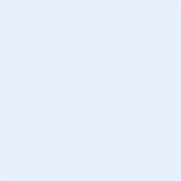 